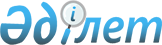 О корректировке показателей республиканского бюджета на 2013 годПостановление Правительства Республики Казахстан от 29 марта 2013 года № 312.
      В соответствии со статьями 111 и 151 Бюджетного кодекса Республики Казахстан от 4 декабря 2008 года Правительство Республики Казахстан ПОСТАНОВЛЯЕТ:
      1. Осуществить корректировку показателей республиканского бюджета на 2013 год согласно приложению 1 к настоящему постановлению.
      2. Внести в постановление Правительства Республики Казахстан от 30 ноября 2012 года № 1520 "О реализации Закона Республики Казахстан "О республиканском бюджете на 2013 – 2015 годы" следующие изменения и дополнения:
      в пункте 1:
      абзацы первый и пятый подпункта 1) изложить в следующей редакции:
      "1) доходы – 5 331 517 063 тысячи тенге, в том числе по:
      поступлениям трансфертов – 1 517 198 062 тысячи тенге;";
      подпункт 2) изложить в следующей редакции:
      "2) затраты – 6 034 815 563 тысячи тенге;";
      в пункте 3:
      подпункт 2) изложить в следующей редакции:
      "2) целевых трансфертов на развитие областным бюджетам, бюджетам городов Астаны и Алматы в сумме 3 652 198 тысяч тенге Министерству регионального развития Республики Казахстан для финансирования следующих мероприятий:
      строительство и (или) приобретение служебного жилища – 1 276 400 тысяч тенге;
      развитие и (или) приобретение инженерно-коммуникационной инфраструктуры – 278 600 тысяч тенге;
      развитие и обустройство недостающей инженерно-коммуникационной инфраструктуры – 2 097 198 тысяч тенге;";
      абзац второй подпункта 3) изложить в следующей редакции:
      "Министерству регионального развития Республики Казахстан 23 899 334 тысячи тенге на развитие сельских населенных пунктов, в том числе на:";
      абзац второй пункта 4 изложить в следующей редакции:
      "Министерству регионального развития Республики Казахстан 10 529 724 тысячи тенге, в том числе на:";
      в пункте 7:
      абзацы первый и второй изложить в следующей редакции:
      "7. Выделить из средств, предусмотренных в республиканском бюджете на 2013 год на проведение исследований в рамках бюджетной программы 020 "Проведение исследований в рамках социальной модернизации Республики Казахстан", сумму в размере 176 961 тысяча тенге для перечисления:
      Министерству экономики и бюджетного планирования Республики Казахстан – 26 087 тысяч тенге;";
      абзац девятый изложить в следующей редакции:
      "Министерству регионального развития Республики Казахстан – 26 087 тысяч тенге.";
      пункт 8 изложить в следующей редакции:
      "8. Администраторам республиканских бюджетных программ в срок до 1 февраля 2013 года утвердить решения о закреплении утвержденной в установленном законодательством порядке проектно-сметной документации по инвестиционным проектам согласно приложениям 1, 2 и 3 к настоящему постановлению.";
      абзац первый и подпункт 1) пункта 9 изложить в следующей редакции:
      "9. Министерству охраны окружающей среды Республики Казахстан:
      1) в срок до 20 декабря 2012 года в установленном законодательном порядке внести в Правительство Республики Казахстан проект решения о распределении средств, предусмотренных по бюджетной программе 034 "Строительство и реконструкция системы водоснабжения, гидротехнических сооружений";";
      пункт 15 изложить в следующей редакции:
      "15. Министерству регионального развития Республики Казахстан в срок до 1 марта 2013 года разработать и в установленном законодательством порядке внести в Правительство Республики Казахстан проект решения об условиях кредитования областных бюджетов, бюджетов городов Астаны и Алматы на проектирование, строительство и (или) приобретение жилья через систему жилищных строительных сбережений в рамках Программы "Доступное жилье 2020".";
      в приложении 1 к указанному постановлению:
      в графе "2013 год":
      в строке "Всего" цифры "1 122 037 126" заменить цифрами "1 161 806 214";
      в разделе I. "Республиканские бюджетные инвестиционные проекты":
      цифры "581 385 462" заменить цифрами "590 147 850";
      в графе "2013 год":
      в функциональной группе 1 "Государственные услуги общего характера" цифры "15 204 101" заменить цифрами "19 335 068":
      по администратору "217 Министерство финансов Республики Казахстан":
      цифры "5 894 965" заменить цифрами "10 025 932";
      после строки "Создание интегрированной автоматизированной информационной системы "е-Минфин" 1 000 000, 26 440, " дополнить программами следующего содержания:
      "
                                                                         ";
      в графе "2013 год":
      в функциональной группе 4 "Образование":
      цифры "10 552 325" заменить цифрами "10 552 326";
      по администратору "225 Министерство образования и науки Республики Казахстан":
      цифры "10 514 486" заменить цифрами "10 514 487";
      в графе "2013 год":
      в функциональной группе 7 "Жилищно-коммунальное хозяйство":
      слова "619 Агентство Республики Казахстан по делам строительства и жилищно-коммунального хозяйства" заменить словами "214 Министерство регионального развития Республики Казахстан";
      код программы "032" заменить кодом программы "034";
      в графе "2013 год":
      в функциональной группе 9 "Топливно-энергетический комплекс и недропользование":
      слова "697 Агентство Республики Казахстан по атомной энергии" заменить словами "233 Министерство индустрии и новых технологий Республики Казахстан";
      код программы "007" заменить кодом программы "047";
      в графе "2013 год":
      в функциональной группе 10 "Сельское, водное, лесное, рыбное хозяйство, особо охраняемые природные территории, охрана окружающей среды и животного мира, земельные отношения":
      по администратору "212 Министерство сельского хозяйства Республики Казахстан":
      цифры "27 610 147" заменить цифрами "3 388 768";
      по программе "029 Строительство и реконструкция системы водоснабжения, гидротехнических сооружений":
      цифры "22 209 065" заменить цифрой "0";
      по подпрограмме "005 За счет внутренних источников":
      цифры "22 209 065" заменить цифрой "0";
      в строке "Акмолинская область" цифры "5 452" заменить цифрой "0";
      в строке "Реконструкция Кокшетауского группового водопровода в Акмолинской области 2-очередь строительства" цифры "1 172" заменить цифрой "0";
      в строке "Реконструкция и модернизация сооружений Астанинского водохранилища с внедрением систем автоматизации водоучета и водораспределения в Акмолинской области. Разработка проектно-сметной документации" цифры "4 280" заменить цифрой "0";
      в строке "Атырауская область" цифры "47 498" заменить цифрой "0";
      в строке "Строительство Кояндинского группового водопровода 3-й очереди Курмангазинского района Атырауской области с подключением населенных пунктов Контыртерек, Батырбек, Егинкудук - 2 этап" цифры "46 968" заменить цифрой "0";
      в строке "Восстановление обводнительного канала Кезауз-Карабау Кызылкогинского района Атырауской области" цифры "530" заменить цифрой "0";
      в строке "Восточно-Казахстанская область" цифры "900" заменить цифрой "0";
      в строке "Реконструкция сооружений Чарского водохранилища с гидроузлом и магистральным каналом "Центральный" Жарминского района Восточно-Казахстанской области. Разработка проектно-сметной документации" цифры "900" заменить цифрой "0";
      в строке "Западно-Казахстанская область" цифры "24 764" заменить цифрой "0";
      в строке "Строительство плотины для переброски воды в р. Сары-Узень у п. Жанажол Жангалинского района Западно-Казахстанской области" цифры "24 764" заменить цифрой "0";
      в строке "Карагандинская область" цифры "54 909" заменить цифрой "0";
      в строке "Строительство группового водовода "Жайрем - Каражал" (Тузкольский водозабор)" цифры "54 909" заменить цифрой "0";
      в строке "Кызылординская область" цифры "25 928" заменить цифрой "0";
      в строке "Проект подключения 8 аулов Райым, Ескура, Кызылжар, Шомишколь, Акшатау, Кумбазар, Бекбауыл, Укилисай Аральского района к АСГВ" цифры "25 928" заменить цифрой "0";
      в строке "Павлодарская область" цифры "290 555" заменить цифрой "0";
      в строке "Реконструкция Беловодского группового водопровода Павлодарской области" цифры "290 555" заменить цифрой "0";
      в строке "Северо-Казахстанская область" цифры "94 500" заменить цифрой "0";
      в строке "Реконструкция Булаевского группового водопровода в Северо-Казахстанской области" цифры "94 500" заменить цифрой "0";
      в строке "Южно-Казахстанская область" цифры "68 429" заменить цифрой "0";
      в строке "Строительство магистральных водоводов с подключением сельских населенных пунктов Кошкаратинского сельского округа от Дарбазинского группового водопровода Сарыагашского района Южно-Казахстанской области" цифры "25 059" заменить цифрой "0";
      в строке "Реконструкция Межреспубликанского канала "Ханым" в Сарыагашском районе Южно-Казахстанской области" цифры "30 025" заменить цифрой "0";
      в строке "Реконструкция магистрального канала "Караспан" с ПК00+00 по ПК10+00 Ордабасинского района Южно-Казахстанской области (1-ая очередь)" цифры "149" заменить цифрой "0";
      в строке "Разработка проектно-сметной документации рабочего проекта "Строительство магистрального водовода для подпитки Сарыагашского группового водопровода с подключением близлежащих сельских населенных пунктов Сарыагашского района Южно-Казахстанской области" цифры "7 623" заменить цифрой "0";
      в строке "Разработка проектно-сметной документации по объекту "Реконструкция и модернизация систем водоснабжения ближайших населенных пунктов Отырарского района подключаемых к Шаульдерскому групповому водопроводу Южно-Казахстанской области"" цифры "2 073" заменить цифрой "0";
      в строке "Разработка проектно-сметной документации по объекту "Реконструкция и модернизация водоочистных сооружений, водопроводных сетей населенных пунктов Сарыагашского района подключаемых к Сарыагашскому групповому водопроводу Южно-Казахстанской области" цифры "3 500" заменить цифрой "0";
      в строке "Прочие" цифры "21 596 130" заменить цифрой "0";
      в строке "Строительство и реконструкция системы водоснабжения, гидротехнических сооружений" цифры "21 596 130" заменить цифрой "0";
      после строки "Строительство и реконструкция системы водоснабжения, гидротехнических сооружений 21 596 130, 17 157 730, 16 724 807" программы:
      "
                                                                          "
      исключить;
      по программе "044 Сохранение лесов и увеличение лесистости территории республики":
      цифры "676 035" заменить цифрой "0";
      подпрограмму:
      "
                                                                          "
      исключить;
      по подпрограмме "016 За счет софинансирования внешних займов из республиканского бюджета":
      цифры "389 310" заменить цифрой "0";
      в строке "Прочие" цифры "389 310" заменить цифрой "0";
      в строке "Сохранение лесов и увеличение лесистости территории республики" цифры "389 310" заменить цифрой "0";
      подпрограмму:
      "
                                                                          "
      исключить;
      по программе "207 Разработка и внедрение информационной системы по мониторингу биоразнообразия в пилотных особо охраняемых природных территориях Республики Казахстан":
      цифры "89 229" заменить цифрой "0";
      по подпрограмме "006 За счет софинансирования гранта из республиканского бюджета":
      цифры "60 441" заменить цифрой "0";
      в строке "Прочие" цифры "60 441" заменить цифрой "0";
      в строке "Разработка и внедрение информационной системы по мониторингу биоразнообразия в пилотных особо охраняемых природных территориях Республики Казахстан" цифры "60 441" заменить цифрой "0";
      подпрограмму:
      "
                                                                          "
      исключить;
      программу:
      "
                                                                          "
      исключить;
      по администратору "234 Министерство охраны окружающей среды": 
      цифры "1 468 756" заменить цифрами "25 690 135";
      после строки "Создание гидрологических и гидрохимических постов на трансграничных реках с Китайской Народной Республикой 623 654,, " дополнить программами следующего содержания:
      "
                                                                         ";
      в графе "2013 год":
      в функциональной группе 12 "Транспорт и коммуникации":
      цифры "220 959 007" заменить цифрами "225 590 427";
      по администратору "215 Министерство транспорта и коммуникаций Республики Казахстан":
      цифры "220 959 007" заменить цифрами "225 590 427";
      после строки "Реконструкция и проектно-изыскательские работы автодороги "Бейнеу-Актау-граница Туркменистана 1 100 000, 2 933 188, 797 500" дополнить программой следующего содержания:
      "
                                                                         ";
      в графе "2013 год":
      в функциональной группе 13 "Прочие":
      слова "217 Министерство финансов Республики Казахстан" заменить словами "222 Министерство экономики и бюджетного планирования Республики Казахстан";
      код программы "120" заменить кодом программы "014";
      в графе "2013 год":
      в разделе II. "Бюджетные инвестиции, планируемые посредством участия государства в уставном капитале юридических лиц":
      цифры "71 474 250" заменить цифрами "78 160 444";
      после программы "006 Приобретение акций международных финансовых организаций 2 276 632, 979 229, 826 229" дополнить функциональной группой следующего содержания:
      "
                                                                         ";
      в графе "2013 год":
      в функциональной группе 10 "Сельское, водное, лесное, рыбное хозяйство, особо охраняемые природные территории, охрана окружающей среды и животного мира, земельные отношения":
      цифры "8 564 000" заменить цифрами "13 794 300";
      по администратору "212 Министерство сельского хозяйства Республики Казахстан":
      цифры "8 564 000" заменить цифрами "13 794 300";
      по программе "043 Увеличение уставного капитала АО "Национальный управляющий холдинг "КазАгро" для реализации государственной политики по стимулированию развития агропромышленного комплекса" цифры "8 564 000" заменить цифрами "13 794 300";
      в графе "2013 год":
      в функциональной группе 13 "Прочие":
      по администратору "220 Министерство экономического развития и торговли Республики Казахстан":
      цифры "22 399 021" заменить цифрой "0";
      по программе "051 Увеличение уставного капитала АО "Фонд национального благосостояния "Самрук-Казына" для обеспечения конкурентоспособности и устойчивости национальной экономики" цифры "22 399 021" заменить цифрой "0";
      после программы "051 Увеличение уставного капитала АО "Фонд национального благосостояния "Самрук-Казына" для обеспечения конкурентоспособности и устойчивости национальной экономики 22 399 021, 418 117, " дополнить администратором следующего содержания:
      "
                                                                         ";
      в графе "2013 год":
      в разделе III. "Целевые трансферты на развитие":
      цифры "430 686 611" заменить цифрами "446 394 193";
      в графе "2013 год":
      в функциональной группе 3 "Общественный порядок, безопасность, правовая, судебная, уголовно-исполнительная деятельность":
      цифры "1 335 521" заменить цифрами "1 905 521";
      по администратору "201 Министерство внутренних дел Республики Казахстан" цифры "577 521" заменить цифрами "1 147 521";
      после строки "Алматинская область 142 404,, " дополнить программой следующего содержания:
      "
                                                                         ";
      в графе "2013 год":
      в функциональной группе 4 "Образование":
      цифры "50 371 107" заменить цифрами "50 971 107";
      по администратору "225 Министерство образования и науки Республики Казахстан":
      цифры "50 371 107" заменить цифрами "50 971 107";
      по программе "012 Целевые трансферты на развитие областным бюджетам, бюджетам городов Астаны и Алматы на строительство и реконструкцию объектов образования и областному бюджету Алматинской области и бюджету города Алматы для сейсмоусиления объектов образования":
      цифры "50 371 107" заменить цифрами "50 971 107";
      в строке "Атырауская область" цифры "1 369 158" заменить цифрами "1 769 158";
      в строке "Восточно-Казахстанская область" цифры "2 170 580" заменить цифрами "2 370 580";
      в графе "2013 год":
      в функциональной группе 5 "Здравоохранение" цифры "54 942 198" заменить цифрами "55 442 198";
      по администратору "226 Министерство здравоохранения Республики Казахстан":
      цифры "54 942 198" заменить цифрами "55 442 198";
      в строке "Город Алматы" цифры "435 601" заменить цифрами "935 601";
      в графе "2013 год":
      в функциональной группе 7 "Жилищно-коммунальное хозяйство":
      цифры "153 215 953" заменить цифрами "164 953 535";
      после строки "Жилищно-коммунальное хозяйство 153 215 953, 103 766 949, 55 184 650" дополнить администратором следующего содержания:
      "
                                                                         ";
      по администратору "619 Агентство Республики Казахстан по делам строительства и жилищно-коммунального хозяйства":
      цифры "153 215 953" заменить цифрой "0";
      по программе "009 Целевые трансферты на развитие областным бюджетам, бюджетам городов Астаны и Алматы на проектирование, развитие, обустройство и (или) приобретение инженерно-коммуникационной инфраструктуры":
      цифры "33 536 445" заменить цифрой "0";
      в строке "Акмолинская область" цифры "2 664 985" заменить цифрой "0";
      в строке "Актюбинская область" цифры "2 590 000" заменить цифрой "0";
      в строке "Алматинская область" цифры "2 020 000" заменить цифрой "0";
      строку:
      "
                                                                          "
      исключить;
      в строке "Восточно-Казахстанская область" цифры "2 420 000" заменить цифрой "0";
      в строке "Жамбылская область" цифры "1 730 000" заменить цифрой "0";
      в строке "Западно-Казахстанская область" цифры "1 845 000" заменить цифрой "0";
      в строке "Карагандинская область" цифры "1 845 000" заменить цифрой "0";
      в строке "Костанайская обалсть" цифры "1 615 000" заменить цифрой "0";
      в строке "Кызылординская область" цифры "1 615 000" заменить цифрой "0";
      в строке "Мангистауская область" цифры "2 420 000" заменить цифрой "0";
      строки:
      "
                                                                          "
      исключить;
      в строке "Южно-Казахстанская область" цифры "1 563 763" заменить цифрой "0";
      строку:
      "
                                                                          "
      исключить;
      в строке "Город Астана" цифры "4 598 035" заменить цифрой "0";
      по программе "010 Целевые трансферты на развитие областным бюджетам, бюджетам городов Астаны и Алматы на развитие системы водоснабжения и водоотведения":
      цифры "43 674 842" заменить цифрой "0";
      по подпрограмме "005 За счет внутренних источников":
      цифры "43 674 842" заменить цифрой "0";
      в строке "Акмолинская область" цифры "3 859 891" заменить цифрой "0";
      в строке "Актюбинская область" цифры "3 835 286" заменить цифрой "0";
      в строке "Алматинская область" цифры "3 676 172" заменить цифрой "0";
      в строке "Восточно-Казахстанская область" цифры "6 057 896" заменить цифрой "0";
      в строке "Жамбылская область" цифры "2 625 065" заменить цифрой "0";
      строку:
      "
                                                                          "
      исключить;
      в строке "Карагандинская область" цифры "3 077 598" заменить цифрой "0";
      в строке "Костанайская область" цифры "1 449 740" заменить цифрой "0";
      в строке "Кызылординская область" цифры "3 050 514" заменить цифрой "0";
      в строке "Мангистауская область" цифры "1 459 008" заменить цифрой "0";
      в строке "Павлодарская область" цифры "1 376 388" заменить цифрой "0";
      в строке "Южно-Казахстанская область" цифры "5 341 678" заменить цифрой "0";
      в строке "Северо-Казахстанская область" цифры "249 200" заменить цифрой "0";
      в строке "Город Алматы" цифры "1 105 569" заменить цифрой "0";
      строку:
      "
                                                                          "
      исключить;
      по программе "011 Целевые трансферты на развитие областным бюджетам, бюджетам городов Астаны и Алматы на проектирование, строительство и (или) приобретение жилья коммунального жилищного фонда":
      цифры "18 129 145" заменить цифрой "0";
      в строке "на строительство жилья для очередников" цифры "10 919 294" заменить цифрой "0";
      строки:
      "
                                                                          "
      исключить;
      в строке "Алматинская область" цифры "916 152" заменить цифрой "0";
      в строке "Восточно-Казахстанская область" цифры "1 288 100" заменить цифрой "0";
      в строке "Жамбылская область" цифры "700 000" заменить цифрой "0";
      в строке "Западно-Казахстанская область" цифры "357 408" заменить цифрой "0";
      в строке "Карагандинская область" цифры "1 050 000" заменить цифрой "0";
      строку:
      "
                                                                          "
      исключить;
      в строке "Кызылординская область" цифры "228 200" заменить цифрой "0";
      строки:
      "
                                                                          "
      исключить;
      в строке "Город Алматы" цифры "2 450 000" заменить цифрой "0";
      в строке "Город Астана" цифры "1 719 740" заменить цифрой "0";
      в строке "на строительство жилья для молодых семей" цифры "7 209 851" заменить цифрой "0";
      строку:
      "
                                                                          "
      исключить;
      в строке "Актюбинская область" цифры "700 000" заменить цифрой "0";
      в строке "Алматинская область" цифры "750 000" заменить цифрой "0";
      строку:
      "
                                                                          "
      исключить;
      в строке "Восточно-Казахстанская область" цифры "627 500" заменить цифрой "0";
      строку:
      "
                                                                          "
      исключить;
      в строке "Западно-Казахстанская область" цифры "500 000" заменить цифрой "0";
      в строке "Карагандинская область" цифры "160 062" заменить цифрой "0";
      строки:
      "
                                                                          "
      исключить;
      в строке "Город Алматы" цифры "1 080 000" заменить цифрой "0";
      в строке "Город Астана" цифры "1 000 000" заменить цифрой "0";
      по программе "012 Целевые трансферты на развитие областным бюджетам, бюджетам городов Астаны и Алматы на развитие коммунального хозяйства":
      цифры "14 658 601" заменить цифрой "0";
      в строке "Акмолинская область" цифры "1 000 840" заменить цифрой "0";
      в строке "Актюбинская область" цифры "1 209 619" заменить цифрой "0";
      в строке "Алматинская область" цифры "1 924 932" заменить цифрой "0";
      в строке "Атырауская область" цифры "544 135" заменить цифрой "0";
      в строке "Восточно-Казахстанская область" цифры "392 511" заменить цифрой "0";
      в строке "Жамбылская область" цифры "762 857" заменить цифрой "0";
      в строке "Западно-Казахстанская область" цифры "786 437" заменить цифрой "0";
      в строке "Карагандинская область" цифры "2 824 198" заменить цифрой "0";
      в строке "Костанайская область" цифры "1 532 735" заменить цифрой "0";
      в строке "Кызылординская область" цифры "902 597" заменить цифрой "0";
      в строке "Мангистауская область" цифры "869 274" заменить цифрой "0";
      строку:
      "
                                                                          "
      исключить;
      в строке "Южно-Казахстанская область" цифры "1 886 097" заменить цифрой "0";
      программы:
      "
                                                                          "
      исключить;
      по программе "038 Целевые трансферты на развитие областным бюджетам, бюджетам городов Астаны и Алматы на развитие системы водоснабжения в сельских населенных пунктах":
      цифры "34 448 111" заменить цифрой "0";
      в строке "Акмолинская область" цифры "2 808 780" заменить цифрой "0";
      в строке "Актюбинская область" цифры "2 116 896" заменить цифрой "0";
      в строке "Алматинская область" цифры "1 917 161" заменить цифрой "0";
      в строке "Атырауская область" цифры "3 372 171" заменить цифрой "0";
      в строке "Восточно-Казахстанская область" цифры "3 247 374" заменить цифрой "0";
      в строке "Жамбылская область" цифры "3 959 339" заменить цифрой "0";
      в строке "Западно-Казахстанская область" цифры "967 118" заменить цифрой "0";
      в строке "Карагандинская область" цифры "1 958 690" заменить цифрой "0";
      в строке "Костанайская область" цифры "3 484 175" заменить цифрой "0";
      в строке "Кызылординская область" цифры "3 373 983" заменить цифрой "0";
      в строке "Мангистауская область" цифры "213 572" заменить цифрой "0";
      в строке "Павлодарская область" цифры "749 521" заменить цифрой "0";
      в строке "Северо-Казахстанская область" цифры "2 356 029" заменить цифрой "0";
      в строке "Южно-Казахстанская область" цифры "3 923 303" заменить цифрой "0";
      в графе "2013 год":
      в функциональной группе 9 "Топливно-энергетический комплекс и недропользование":
      цифры "84 950 716" заменить цифрами "87 250 716";
      по администратору "233 Министерство индустрии и новых технологий Республики Казахстан":
      цифры "71 438 190" заменить цифрами "73 738 190";
      по программе "048 Целевые трансферты на развитие областным бюджетам, бюджетам городов Астаны и Алматы на развитие теплоэнергетической системы":
      цифры "71 438 190" заменить цифрами "73 738 190";
      в строке "город Астана" цифры "48 949 800" заменить цифрами "51 249 800";
      в графе "2013 год":
      в функциональной группе 010 "Сельское, водное, лесное, рыбное хозяйство, особо охраняемые природные территории, охрана окружающей среды и животного мира, земельные отношения":
      администратора:
      "
                                                                          "
      исключить;
      по администратору "234 Министерство охраны окружающей среды Республики Казахстан":
      цифры "710 801" заменить цифрами "1 226 255";
      строку:
      "
                                                                          "
      исключить;
      строки:
      "
                                                                          "
      исключить;
      после строки "Павлодарская область 263 571, 1 818 146, 156 336" дополнить программой следующего содержания:
      "
                                                                         ";
      в графе "2013 год":
      в функциональной группе 13 "Прочие":
      после строки "Прочие 14 395 978, 30 000 000, 30 000 000" дополнить администратором следующего содержания:
      "
                                                                         ";
      по администратору "220 Министерство экономического развития и торговли Республики Казахстан":
      цифры "12 973 978" заменить цифрой "0";
      по программе "055 Целевые трансферты на развитие областным бюджетам на развитие инженерной инфраструктуры в рамках Программы "Развитие регионов":
      цифры "12 973 978" заменить цифрой "0";
      в строке "Акмолинская область" цифры "18 222" заменить цифрой "0";
      в строке "Актюбинская область" цифры "489 810" заменить цифрой "0";
      в строке "Алматинская область" цифры "2 244 063" заменить цифрой "0";
      в строке "Атырауская область" цифры "507 582" заменить цифрой "0";
      в строке "Восточно-Казахстанская область" цифры "2 384 307" заменить цифрой "0";
      в строке "Западно-Казахстанская область" цифры "157 367" заменить цифрой "0";
      в строке "Карагандинская область" цифры "1 833 980" заменить цифрой "0";
      в строке "Костанайская область" цифры "32 097" заменить цифрой "0";
      в строке "Кызылординская область" цифры "329 282" заменить цифрой "0";
      в строке "Мангистауская область" цифры "2 130 644" заменить цифрой "0";
      в строке "Павлодарская область" цифры "1 965 340" заменить цифрой "0";
      в строке "Южно-Казахстанская область" цифры "881 284" заменить цифрой "0";
      в графе "2013 год":
      в разделе IV. "Кредиты" цифры "38 490 803" заменить цифрами "47 103 727";
      в графе "2013 год":
      в функциональной группе 7 "Жилищно-коммунальное хозяйство":
      цифры "21 539 476" заменить цифрами "30 152 400";
      после строки "Жилищно-коммунальное хозяйство 21 539 476, 8 724 567, 1 170 000" дополнить администратором следующего содержания:
      "
                                                                         ";
      по администратору "619 Агентство Республики Казахстан по делам строительства и жилищно-коммунального хозяйства":
      цифры "21 539 476" заменить цифрой "0";
      по программе "008 Кредитование областных бюджетов, бюджетов городов Астаны и Алматы на проектирование, строительство и (или) приобретение жилья":
      цифры "21 539 476" заменить цифрой "0";
      в строке "Актюбинская область" цифры "2 610 000" заменить цифрой "0";
      строки:
      "
                                                                          "
      исключить;
      в строке "Мангистауская область" цифры "2 610 000" заменить цифрой "0";
      строки:
      "
                                                                          "
      исключить;
      в строке "Город Алматы" цифры "4 747 400" заменить цифрой "0";
      в строке "Город Астана" цифры "4 350 000" заменить цифрой "0";
      в приложении 2 к указанному постановлению:
      в графе "2013 год":
      в строке "Всего" цифры "73 950 480" заменить цифрами "34 181 392";
      в разделе I. "Республиканские бюджетные инвестиционные проекты":
      цифры "20 105 590" заменить цифрами "11 343 203";
      в графе "2013 год":
      в функциональной группе 1 "Государственные услуги общего характера":
      цифры "5 955 646" заменить цифрами "1 824 679";
      после строки "Государственные услуги общего характера 5 955 646" администратора:
      "
                                                                          "
      изложить в следующей редакции:
      "
                                                                         ";
      программы:
      "
                                                                          "
      исключить;
      в графе "2013 год":
      в функциональной группе 12 "Транспорт и коммуникации":
      цифры "4 761 000" заменить цифрами "129 580";
      по администратору "215 Министерство транспорта и коммуникации Республики Казахстан":
      цифры "4 761 000" заменить цифрами "129 580";
      по программе "006 Строительство и реконструкция инфраструктуры воздушного транспорта":
      цифры "4 761 000" заменить цифрами "129 580";
      по подпрограмме "005 За счет внутренних источников":
      цифры "4 761 000" заменить цифрами "129 580";
      в строке "Жамбылская область" цифры "4 761 000" заменить цифрами "129 580";
      в строке "Реконструкция искусственной взлетно-посадочной полосы и рулежной дорожки 2 в аэропорту города Тараз" цифры "4 761 000" заменить цифрами "129 580";
      в графе "2013 год":
      в функциональной группе 13 "Прочие":
      после строки "Прочие 9 388 944, 26 571 992, 36 476 623" дополнить администратором следующего содержания:
      "
                                                                         ";
      по администратору "220 Министерство экономического развития и торговли Республики Казахстан":
      цифры "9 388 944" заменить цифрой "0";
      по программе "133 Реализация бюджетных инвестиционных проектов в рамках Программы "Развитие моногородов на 2012 – 2020 годы":
      цифры "9 388 944" заменить цифрой "0";
      в строке "Акмолинская область" цифры "150 038" заменить цифрой "0";
      в строке "Актюбинская область" цифры "136 402" заменить цифрой "0";
      в строке "Алматинская область" цифры "158 696" заменить цифрой "0";
      в строке "Атырауская область" цифры "296 126" заменить цифрой "0";
      в строке "Восточно-Казахстанская область" цифры "1 784 325" заменить цифрой "0";
      в строке "Жамбылская область" цифры "267 298" заменить цифрой "0";
      в строке "Западно-Казахстанская область" цифры "185 908" заменить цифрой "0";
      в строке "Карагандинская область" цифры "3 120 613" заменить цифрой "0";
      в строке "Костанайская область" цифры "1 269 168" заменить цифрой "0";
      в строке "Мангистауская область" цифры "669 485" заменить цифрой "0";
      в строке "Павлодарская область" цифры "1 012 152" заменить цифрой "0";
      в строке "Южно-Казахстанская область" цифры "338 733" заменить цифрой "0";
      в графе "2013 год":
      в разделе II. "Бюджетные инвестиции, планируемые посредством участия государства в уставном капитале юридических лиц":
      цифры "8 578 444" заменить цифрами "1 892 250";
      в графе "2013 год":
      в функциональной группе 4 "Образование":
      цифры "2 955 894" заменить цифрами "1 500 000";
      по администратору "225 Министерство образования и науки Республики Казахстан":
      цифры "2 955 894" заменить цифрами "1 500 000";
      программу:
      "
                                                                          "
      исключить;
      в графе "2013 год":
      в функциональной группе 10 "Сельское, водное, лесное, рыбное хозяйство, особо охраняемые природные территории, охрана окружающей среды и животного мира, земельные отношения":
      цифры "5 536 000" заменить цифрами "305 700";
      по администратору "212 Министерство сельского хозяйства Республики Казахстан":
      цифры "5 536 000" заменить цифрами "305 700";
      по программе "043 Увеличение уставного капитала АО "Национальный управляющий холдинг КазАгро" для реализации государственной политики по стимулированию развития агропромышленного комплекса" цифры "5 536 000" заменить цифрами "305 700";
      в графе "2013 год":
      в функциональной группе 13 "Прочие":
      после строки "Прочие 86 550" дополнить администратором следующего содержания:
      "
                                                                         ";
      администратора:
      "
                                                                          "
      исключить;
      в графе "2013 год":
      в разделе III. "Целевые трансферты на развитие":
      цифры "36 653 523" заменить цифрами "20 945 939";
      в графе "2013 год":
      в функциональной группе 3 "Общественный порядок, безопасность, правовая, судебная, уголовно-исполнительная деятельность":
      цифры "1 572 591" заменить цифрами "1 002 591";
      по администратору "201 Министерство внутренних дел Республики Казахстан":
      цифры "1 572 591" заменить цифрами "1 002 591";
      программу:
      "
                                                                          "
      исключить;
      в графе "2013 год":
      в функциональной группе 4 "Образование":
      цифры "800 000" заменить цифрами "200 000";
      по администратору "225 Министерство образования и науки Республики Казахстан":
      цифры "800 000" заменить цифрами "200 000";
      по программе "012 Целевые трансферты на развитие областным бюджетам, бюджетам городов Астаны и Алматы на строительство и реконструкцию объектов образования и областному бюджету Алматинской области, бюджету города Алматы для сейсмоусиления объектов образования":
      цифры "800 000" заменить цифрами "200 000";
      в строке "Атырауская область" цифры "400 000" заменить цифрой "0";
      в строке "Восточно-Казахстанская область" цифры "200 000" заменить цифрой "0";
      в графе "2013 год":
      в функциональной группе 5 "Здравоохранение":
      цифры "1 242 500" заменить цифрами "742 500 ";
      по администратору "226 Министерство здравоохранения Республики Казахстан":
      цифры "1 242 500" заменить цифрами "742 500";
      по программе "005 Целевые трансферты на развитие областным бюджетам, бюджетам городов Астаны и Алматы на строительство и реконструкцию объектов здравоохранения и областному бюджету Алматинской области, бюджету города Алматы для сейсмоусиления объектов здравоохранения":
      цифры "1 242 500" заменить цифрами "742 500";
      в строке "Город Алматы" цифры "800 000" заменить цифрами "300 000";
      в графе "2013 год":
      в функциональной группе 7 "Жилищно-коммунальное хозяйство":
      после строки "Жилищно-коммунальное хозяйство 12 492 432, 67 005 748, 97 758 009" дополнить администратором следующего содержания:
      "
                                                                         ";
      по администратору "619 Агентство Республики Казахстан по делам строительства и жилищно-коммунального хозяйства":
      цифры "12 492 432" заменить цифрами "754 848";
      по программе "009 Целевые трансферты на развитие областным бюджетам, бюджетам городов Астаны и Алматы на проектирование, развитие, обустройство и (или) приобретение инженерно-коммуникационной инфраструктуры":
      цифры "3 121 577" заменить цифрами "754 848";
      в строке "Павлодарская область" цифры "1 144 714" заменить цифрами "754 848";
      в строке "Северо-Казахстанская область" цифры "446 543" заменить цифрой "0";
      в строке "Южно-Казахстанская область" цифры "166 237" заменить цифрой "0";
      в строке "Город Алматы" цифры "1 364 083" заменить цифрой "0";
      по программе "011 Целевые трансферты на развитие областным бюджетам, бюджетам городов Астаны и Алматы на проектирование, строительство и (или) приобретение жилья коммунального жилищного фонда":
      цифры "9 370 855" заменить цифрой "0";
      в строке "На строительство жилья для очередников" цифры "6 580 706" заменить цифрой "0";
      в строке "Акмолинская область" цифры "168 417" заменить цифрой "0";
      в строке "Алматинская область" цифры "693 848" заменить цифрой "0";
      в строке "Атырауская область" цифры "1 400 000" заменить цифрой "0";
      в строке "Восточно-Казахстанская область" цифры "321 900" заменить цифрой "0";
      в строке "Западно-Казахстанская область" цифры "342 592" заменить цифрой "0";
      в строке "Костанайская область" цифры "445 930" заменить цифрой "0";
      в строке "Кызылординская область" цифры "471 800" заменить цифрой "0";
      в строке "Мангистауская область" цифры "1 025 959" заменить цифрой "0";
      в строке "Павлодарская область" цифры "700 000" заменить цифрой "0";
      в строке "Южно-Казахстанская область" цифры "700 000" заменить цифрой "0";
      в строке "Город Астана" цифры "310 260" заменить цифрой "0";
      в строке "На строительство жилья для молодых семей" цифры "2 790 149" заменить цифрой "0";
      в строке "Акмолинская область" цифры "184 984" заменить цифрой "0";
      в строке "Атырауская область" цифры "700 000" заменить цифрой "0";
      в строке "Восточно-Казахстанская область" цифры "122 500" заменить цифрой "0";
      в строке "Карагандинская область" цифры "539 938" заменить цифрой "0";
      в строке "Костанайская область" цифры "90 047" заменить цифрой "0";
      в строке "Кызылординская область" цифры "470 000" заменить цифрой "0";
      в строке "Мангистауская область" цифры "500 000" заменить цифрой "0";
      в строке "Павлодарская область" цифры "182 680" заменить цифрой "0";
      в графе "2013 год":
      в функциональной группе 9 "Топливно-энергетический комплекс и недропользование":
      цифры "3 000 000" заменить цифрами "700 000";
      по администратору "233 Министерство индустрии и новых технологий Республики Казахстан":
      цифры "3 000 000" заменить цифрами "700 000";
      по программе "048 Целевые трансферты на развитие областным бюджетам, бюджетам городов Астаны и Алматы на развитие теплоэнергетической системы":
      цифры "3 000 000" заменить цифрами "700 000";
      в строке "город Астана" цифры "3 000 000" заменить цифрами "700 000";
      в графе "2013 год":
      в функциональной группе 13 "Прочие":
      после строки "Прочие 17 546 000, 15 546 000, 15 546 000" дополнить администратором следующего содержания:
      "
                                                                         ";
      по администратору "220 Министерство экономического развития и торговли Республики Казахстан":
      цифры "17 546 000" заменить цифрой "0";
      по программе "014 Целевые трансферты на развитие областным бюджетам, бюджетам городов Астаны и Алматы на развитие индустриальной инфраструктуры в рамках программы "Дорожная карта бизнеса – 2020":
      цифры "17 546 000" заменить цифрой "0";
      в строке "Акмолинская область" цифры "375 000" заменить цифрой "0";
      в строке "Актюбинская область" цифры "722 000" заменить цифрой "0";
      в строке "Алматинская область" цифры "930 000" заменить цифрой "0";
      в строке "Атырауская область" цифры "602 000" заменить цифрой "0";
      в строке "Восточно-Казахстанская область" цифры "602 000" заменить цифрой "0"; 
      в строке "Жамбылская область" цифры "2 373 000" заменить цифрой "0";
      в строке "Западно-Казахстанская область" цифры "1 203 000" заменить цифрой "0";
      в строке "Карагандинская область" цифры "1 016 000" заменить цифрой "0";
      в строке "Костанайская область" цифры "679 000" заменить цифрой "0";
      в строке "Кызылординская область" цифры "722 000" заменить цифрой "0";
      в строке "Мангистауская область" цифры "405 000" заменить цифрой "0";
      в строке "Павлодарская область" цифры "1 608 000" заменить цифрой "0";
      в строке "Северо-Казахстанская область" цифры "601 000" заменить цифрой "0";
      в строке "Южно-Казахстанская область" цифры "3 961 000" заменить цифрой "0";
      в строке "Город Алматы" цифры "825 000" заменить цифрой "0";
      в строке "Город Астана" цифры "922 000" заменить цифрой "0";
      в графе "2013 год":
      в разделе IV. "Кредиты": 
      в графе "2013 год":
      в функциональной группе 7 "Жилищно-коммунальное хозяйство":
      по администратору "619 Агентство Республики Казахстан по делам строительства и жилищно-коммунального хозяйства":
      цифры "8 612 924" заменить цифрой "0";
      по программе "008 Кредитование областных бюджетов, бюджетов городов Астаны и Алматы на проектирование, строительство и (или) приобретение жилья":
      цифры "8 612 924" заменить цифрой "0";
      в строке "Акмолинская область" цифры "780 000" заменить цифрой "0";
      в строке "Алматинская область" цифры "1 570 000" заменить цифрой "0";
      в строке "Атырауская область" цифры "2 286 000" заменить цифрой "0";
      в строке "Восточно-Казахстанская область" цифры "350 140" заменить цифрой "0"; 
      в строке "Жамбылская область" цифры "700 000" заменить цифрой "0";
      в строке "Западно-Казахстанская область" цифры "1 565 000" заменить цифрой "0";
      в строке "Костанайская область" цифры "209 172" заменить цифрой "0";
      в строке "Кызылординская область" цифры "952 810" заменить цифрой "0";
      в строке "Павлодарская область" цифры "66 524" заменить цифрой "0";
      в строке "Южно-Казахстанская область" цифры "133 278" заменить цифрой "0";
      в приложении 43 к указанному постановлению;
      в графе "2013 год":
      в разделе I. "Республиканские бюджетные инвестиционные проекты": 
      в графе "2013 год":
      в функциональной группе 10 "Сельское, водное, лесное, рыбное хозяйство, особо охраняемые природные территории, охрана окружающей среды и животного мира, земельные отношения" администратора:
      "
                                                                          "
      изложить в следующей редакции:
      "
                                                                         ";
      в графе "2013 год":
      в функциональной группе 13 "Прочие" администратора:
      "
                                                                         ";
      изложить в следующей редакции:
      "
                                                                         ";
      в разделе II. "Бюджетные инвестиции, планируемые посредством участия государства в уставном капитале юридических лиц":
      в графе "2013 год":
      в функциональной группе 13 "Прочие" администратора:
      "
                                                                          "
      изложить в следующей редакции:
      "
                                                                         ";
      в разделе III. "Целевые трансферты на развитие": 
      в графе "2013 год":
      в функциональной группе 7 "Жилищно-коммунальное хозяйство":
      после строки "Жилищно-коммунальное хозяйство 13 289 633" дополнить администратором следующего содержания:
      "
                                                                         ";
      администратора:
      "
                                                                          "
      исключить;
      в графе "2013 год":
      в функциональной группе 13 "Прочие":
      после строки "Прочие 23 661 007" дополнить администратором следующего содержания:
      "
                                                                         ";
      администраторов:
      "
                                                                          "
      исключить;
      в графе "2013 год":
      в разделе IV. "Кредиты": 
      в графе "2013 год":
      в функциональной группе 7 "Жилищно-коммунальное хозяйство":
      администратора:
      "
                                                                          "
      изложить в следующей редакции:
      "
                                                                         ";
      приложения 4, 5, 36 и 42 к указанному постановлению изложить в новой редакции согласно приложениям 2, 3, 4 и 5 к настоящему постановлению.
      3. Министерству финансов Республики Казахстан совместно с заинтересованными администраторами республиканских бюджетных программ внести изменения и дополнения в сводный план финансирования по обязательствам и платежам на соответствующий финансовый год.
      4. Администраторам республиканских бюджетных программ в месячный срок с момента подписания настоящего постановления внести соответствующие изменения и дополнения в стратегические планы.
      5. Настоящее постановление вводится в действие с 1 января 2013 года. Корректировка показателей
республиканского бюджета на 2013 год Распределение сумм целевых текущих трансфертов
областным бюджетам, бюджетам городов Астаны и Алматы
на содержание, материально-техническое оснащение
дополнительной штатной численности
миграционной полиции Распределение сумм целевых текущих трансфертов
областным бюджетам, бюджетам городов
Астаны и Алматы на содержание и материально-техническое
оснащение центра временного размещения оралманов и
центра адаптации и интеграции оралманов  Распределение сумм поступлений трансфертов из
областных бюджетов, бюджетов городов Астаны и Алматы
в связи с передачей функций и полномочий
местных исполнительных органов
            тыс. тенге Перечень государственных заданий на 2013 год
            тыс.тенге
					© 2012. РГП на ПХВ «Институт законодательства и правовой информации Республики Казахстан» Министерства юстиции Республики Казахстан
				
063
Создание, внедрение и развитие информационных систем таможенных органов
2 576 297
в том числе на инвестиционные проекты:
Прочие
2 576 297
Создание интеграционной информационной системы "Единое окно по экспортно-импортным операциям"
2 576 297
064
Создание информационной системы "Электронные счета-фактуры"
1 554 670
в том числе на инвестиционные проекты:
Прочие
1 554 670
Информационная система по приему и обработке электронных счетов-фактур (создание)
1 554 670
032
Развитие объектов охраны подземных вод и очистки промышленных стоков в городе Усть-Каменогорске
Развитие объектов охраны подземных вод и очистки промышленных стоков в городе Усть-Каменогорске
876 454
004
За счет внешних займов
441 427
в том числе на инвестиционные проекты:
Восточно-Казахстанская область
441 427
Восстановление окружающей среды города Усть-Каменогорска
441 427
016
За счет софинансирования внешних займов из республиканского бюджета
435 027
в том числе на инвестиционные проекты:
Восточно-Казахстанская область
435 027
Восстановление окружающей среды города Усть-Каменогорска
435 027
041
Реабилитация и управление окружающей средой бассейна рек Нура и Ишим
Реабилитация и управление окружающей средой бассейна рек Нура и Ишим
350 075
016
За счет софинансирования внешних займов из республиканского бюджета
350 075
Прочие
350 075
Реабилитация и управление окружающей средой бассейна рек Нура и Ишим
350 075
004
За счет внешних займов
168 916
в том числе на инвестиционные проекты:
Прочие
168 916
Сохранение лесов и увеличение лесистости территории республики
168 916
018
За счет гранта
117 809
в том числе на инвестиционные проекты:
Прочие
117 809
Сохранение лесов и увеличение лесистости территории республики
117 809
018
За счет гранта
28 788
в том числе на инвестиционные проекты:
Прочие
28 788
Разработка и внедрение информационной системы по мониторингу биоразнообразия в пилотных особо охраняемых природных территориях Республики Казахстан
28 788
221
Строительство и реконструкция объектов инфраструктуры лесного хозяйства и особо охраняемых природных территорий
Строительство и реконструкция объектов инфраструктуры лесного хозяйства и особо охраняемых природных территорий
20 521
в том числе на инвестиционные проекты:
Акмолинская область
20 521
Строительство кордона Государственного учреждения Коргалжинского Государственного природного заповедника в Амангельдинском сельском округе Коргалжинского района Акмолинской области
20 521
027
Сохранение лесов и увеличение лесистости территории республики
Сохранение лесов и увеличение лесистости территории республики
676 035
004
За счет внешних займов
168 916
в том числе на инвестиционные проекты:
Прочие
168 916
Сохранение лесов и увеличение лесистости территории республики
168 916
016
За счет софинансирования внешних займов из республиканского бюджета
389 310
в том числе на инвестиционные проекты:
Прочие
389 310
Сохранение лесов и увеличение лесистости территории республики
389 310 
018
За счет гранта
117 809
в том числе на инвестиционные проекты:
Прочие
117 809
Сохранение лесов и увеличение лесистости территории республики
117 809
028
Разработка и внедрение информационной системы по мониторингу биоразнообразия в пилотных особо охраняемых природных территориях Республики Казахстан
Разработка и внедрение информационной системы по мониторингу биоразнообразия в пилотных особо охраняемых природных территориях Республики Казахстан
89 229
006
За счет софинансирования гранта из республиканского бюджета
60 441
в том числе на инвестиционные проекты:
Прочие
60 441
Разработка и внедрение информационной системы по мониторингу биоразнообразия в пилотных особо охраняемых природных территориях Республики Казахстан 
60 441
018
За счет гранта
28 788
в том числе на инвестиционные проекты:
Прочие
28 788
Разработка и внедрение информационной системы по мониторингу биоразнообразия в пилотных особо охраняемых природных территориях Республики Казахстан 
28 788
032
Строительство и реконструкция объектов инфраструктуры лесного хозяйства и особо охраняемых природных территорий
Строительство и реконструкция объектов инфраструктуры лесного хозяйства и особо охраняемых природных территорий
20 521
в том числе на инвестиционные проекты:
Акмолинская область 
20 521
Строительство кордона Государственного учреждения Коргалжинского Государственного природного заповедника в Амангельдинском сельском округе Коргалжинского района Акмолинской области
20 521
034
Строительство и реконструкция системы водоснабжения, гидротехнических сооружений
Строительство и реконструкция системы водоснабжения, гидротехнических сооружений
22 209 065
005
За счет внутренних источников
22 209 065
Акмолинская область
4 449 071
Реконструкция Кокшетауского группового водопровода в Акмолинской области, 2-очередь строительства
2 910 652
Реконструкция и модернизация Преображенского гидроузла с внедрением систем автоматизации водоучета и водораспределения на канале "Нура-Ишим" в Акмолинской области
584 139
Реконструкция и модернизация сооружений Астанинского водохранилища с внедрением систем автоматизации водоучета и водораспределения в Акмолинской области. Разработка проектно-сметной документации
4 280
Реконструкция и модернизация сооружений Селетинского водохранилища с внедрением систем автоматизации водоучета и водораспределения в Акмолинской области
950 000
Алматинская область
1 186 270
Строительство Каскеленского группового водопровода в Карасайском районе Алматинской области. 1-й пусковой комплекс (1 очередь строительства)
500 000
Разработка проектно-сметной документации по объекту "Реконструкция и строительство Талгарского группового водовода Алматинской области (2 этап). Подключение 12 сельских населенных пунктов к Талгарскому групповому водопроводу"
15 000
Разработка проектно-сметной документации строительства Каскеленского группового водовода в Карасайском районе Алматинской области
33 600
Объединенный гидроузел "Достык" на реке Хоргос с подключением магистральных каналов в Панфиловском районе Алматинской области. Объединенный гидроузел "Достык" на реке Хоргос
115 080
Объединенный гидроузел "Достык" на реке Хоргос с подключением магистральных каналов в Панфиловском районе Алматинской области. Подключение существующих магистральных каналов Баскунчанский и Аяк-Кунчан к гидроузлу "Достык" на реке Хоргос
224 580
Объединенный гидроузел "Достык" на реке Хоргос с подключением магистральных каналов в Панфиловском районе Алматинской области. Гидроэлектростанция в конце магистрального канала подключения
89 510
Реконструкция Бартогайского водохранилища Алматинской области (1-ая очередь. 2-ой пусковой комплекс)
204 000
Реконструкция Большого Алматинского канала с внедрением систем автоматизации водоучета и водораспределения в Алматинской области. Разработка проектно-сметной документации
4 500
Атырауская область
358 605
Строительство Кояндинского группового водопровода 3-ей очереди Курмангазинского района Атырауской области с подключением населенных пунктов Контыртерек, Батырбек, Егинкудук - 2 этап
46 968
Реконструкция и модернизация водозаборных сооружений и трассы водовода Кояндинского группового водопровода в Курмангазинском районе Атырауской области
211 107
Восстановление обводнительного канала Кезауз-Карабау Кызылкогинского района Атырауской области
100 530
Восточно-Казахстанская область
175 233
Реконструкция Уйденинского магистрального канала Р-2, Р-1 и ПМК (правобережного магистрального канала) Зайсанского района Восточно-Казахстанской области
150 000
Реконструкция сооружений Чарского водохранилища с гидроузлом и магистральным каналом "Центральный" Жарминского района Восточно-Казахстанской области. Разработка проектно-сметной документации 
900
Разработка проектно-сметной документации по объекту "Реконструкция гидроузла на реке Каракол с магистральными каналами "Правобережный" и "Левобережный" Урджарского района Восточно-Казахстанской области"
6 000
Реконструкция плотинного водозабора на реке Каргыба Тарбагатайского района Восточно-Казахстанской области. Разработка проектно-сметной документации 
1 930
Реконструкция плотинного гидроузла на реке Коктерек Урджарского района Восточно-Казахстанской области. Разработка проектно-сметной документации 
1 250
Реконструкция плотинного гидроузла на реке Карабута с магистральным каналом "Актоган" Урджарского района Восточно-Казахстанской области. Разработка проектно-сметной документации
1 563
Реконструкция Уйденинского головного водозабора в Зайсанском районе Восточно-Казахстанской области. Разработка проектно-сметной документации 
2 754
Разработка проектно-сметной документации по объекту "Реконструкция сооружений Уйденинского водохранилища Зайсанского района Восточно-Казахстанской области"
5 946
Реконструкция сооружений водохранилища на реке Каракол Урджарского района Восточно-Казахстанской области, 2-я очередь. Разработка проектно-сметной документации
1 250
Реконструкция плотинного гидроузла на реке Кандысу Тарбагатайского района Восточно-Казахстанской области. Разработка проектно-сметной документации 
3 640
Жамбылская область
2 800
Повышение сейсмоустойчивости плотины Тасоткельского водохранилища в Шуском районе Жамбылской области, 2-очередь. Разработка проектно-сметной документации
2 800
Западно-Казахстанская область
388 916
Реконструкция Урдинского группового водопровода Западно-Казахстанской области (IV очередь строительства)
210 652
Строительство плотины для переброски воды в р. Сары-Узень у п. Жанажол Жангалинского района Западно-Казахстанской области
24 764
Реконструкция Кирово-Чижинского канала для межбассейновой переброски воды из Урало-Кушумской системы в р. Большой Узень в районе с. Акпатер Казталовского района Западно-Казахстанской области. I-этап
153 500
Карагандинская область
2 808 530
Реконструкция водозаборных сооружений Нижне-Токрауского месторождения города Балхаш Карагандинской области
112 634
Строительство группового водовода "Жайрем - Каражал" (Тузкольский водозабор) Карагандинской области
54 909
Строительство Эскулинского водовода с учетом водоснабжения города Жезказгана Карагандинской области
700 000
Реконструкция основного технологического оборудования насосных станций № 1 (2-й агрегат), 8(3), 15(1), 22(1) канала имени Каныша Сатпаева
123 970
Реконструкция основного технологического оборудования насосных станций №№ 1 (4-агрегат), 6(3), 9(3), 19(3), 21(3) канала имени Каныша Сатпаева
510 855
Реконструкция Жартасского водохранилища Карагандинской области 
1 292 462
Реконструкция и техническое перевооружение гидроузла Самаркандского водохранилища Карагандинской области. Разработка проектно-сметной документации
13 700
Кызылординская область
2 486 117
Проект подключения 8 аулов Райым, Ескура, Кызылжар, Шомишколь, Акшатау, Кумбазар, Бекбауыл, Укилисай Аральского района к Арало-Сарыбулакскому групповому водопроводу Кызылординской области
25 928
Реконструкция Арало-Сарыбулакского группового водопровода 1-ой очереди на участке Бердиколь-Саксаульск (с ПК 433+45 по ПК 601+03) Аральского района Кызылординской области. Корректировка в связи с заменой проектируемого водовода на две нитки
232 465
Реконструкция Арало-Сарыбулакского группового водопровода от ВКС 23 (н.п. Акбай) до НС № 7 в Казалинском районе Кызылординской области
105 269
Реконструкция Арало-Сарыбулакского группового водопровода 1-ой очереди на участке Косаман-Бердиколь с ПК120+00 по ПК276+00 Аральского района Кызылординской области
92 098
Реконструкция магистрального водопровода Арало-Сарыбулакского группового водопровода 2-ой очереди на участке Арал-Аралкум Аральского района Кызылординской области
181 242
Реконструкция магистрального водовода Арало-Сарыбулакского группового водопровода 2-ой очереди на участке Аралкум-ст. Камышлыбаш Аральского района Кызылординской области
82 317
Строительство Жиделинского группового водопровода и веток подключения к нему от ПНС № 3 (ПК282+70) до н.п. Бирлестик по Шиелинскому району в Кызылординской области. Строительство водовода от ПНС № 5 до н.п. Жулек с ветками подключения, головными водопроводными сооружениями и внутрипоселковыми сетями населенных пунктов
1 244 261
Разработка проектно-сметной документации "Реконструкция водозаборных скважин Жиделинского группового водопровода"
360
Разработка проектно-сметной документации "Реконструкция ЖГВ от насосной станции № 5 до н.п. Талаптан Шиелийского района Кызылординской области"
6 927
Разработка проектно-сметной документации "Реконструкция АСГВ от ВК 23 (н.п. Акбай) до Н.С. № 7 в Казалинском районе Кызылординской области"
2 803
Разработка проектно-сметной документации "Реконструкция АСГВ 2-ой очереди на участке Аральск-Аралкум Аральского района Кызылординской области"
3 100
Разработка проектно-сметной документации "Реконструкция АСГВ 3-ей очереди от НС № 5 до НС № 9 н.п. Аккулак Аральского района Кызылординской области"
3 661
Разработка проектно-сметной документации "Реконструкция веток подключения АСГВ 2-ой очереди Казалинского района Кызылординской области"
5 686
Реконструкция гидротехнических сооружений Кызылординского Левобережного магистрального канала Кызылординской области (1 очередь). ПК-0 по ПК-272 г. Кызылорда
500 000
Павлодарская область
1 406 084
Реконструкция Беловодского группового водопровода Павлодарской области
1 290 555
Реконструкция Майского группового водопровода Майского района Павлодарской области. 1 очередь строительства
115 529
Северо-Казахстанская область
5 108 019
Реконструкция Булаевского группового водопровода в Северо-Казахстанской области (II очередь строительства)
94 500
Реконструкция Булаевского группового водопровода в Северо-Казахстанской области (III очередь, 1 пусковой комплекс)
1 154 244
Реконструкция Соколовского группового водопровода в Северо-Казахстанской области
3 282 418
Разработка проектно-сметной документации реконструкции Ишимского группового водопровода Северо-Казахстанской области
50 136
Разработка проектно-сметной документации по объекту "Реконструкция Булаевского группового водопровода и строительство разводящих сетей сельских населенных пунктов, подключаемых Булаевскому групповому водопроводу"
177 648
Разработка проектно-сметной документации по объекту "Реконструкция Ишимского группового водопровода и строительство разводящих сетей сельских населенных пунктов, подключаемых к Ишимскому групповому водопроводу"
25 700
Разработка проектно-сметной документации по объекту "Реконструкция Пресновского группового водопровода и строительство разводящих сетей сельских населенных пунктов, подключаемых к Булаевскому групповому водопроводу"
290 000
Разработка проектно-сметной документации по объекту "Реконструкция Соколовского группового водопровода и строительство разводящих сетей сельских населенных пунктов, подключаемых к Соколовскому групповому водопроводу"
33 373
Южно-Казахстанская область
3 839 420
Реконструкция Тасты-Шуйского группового водопровода Созакского района Южно-Казахстанской области
9 447
Разработка проектно-сметной документации по объекту "Реконструкция и модернизация водоочистных сооружений, водопроводных сетей населенных пунктов Сарыагашского района, подключаемых к Сарыагашскому групповому водопроводу Южно-Казахстанской области"
3 500
Разработка проектно-сметной документации по объекту "Реконструкция и модернизация систем водоснабжения ближайших населенных пунктов Отырарского района, подключаемых к Шаульдерскому групповому водопроводу"
2 073
Строительство магистральных водоводов с подключением сельских населенных пунктов Кошкаратинского сельского округа от Дарбазинского группового водопровода Сарыагашского района Южно-Казахстанской области
25 059
Разработка проектно-сметной документации рабочего проекта "Строительство магистрального водовода для подпитки Сарыагашского группового водопровода с подключением близлежащих сельских населенных пунктов Сарыагашского района Южно-Казахстанской области"
7 623
Реконструкция водомерных сооружений, автоматизации, водоучета и водораспределения на основных каналах Мактаральского района Южно-Казахстанской области
70 000
Реконструкция комплекса гидротехнических сооружений на Арнасайской плотине Шардаринского водохранилища в Шардаринском районе Южно-Казахстанской области (1-очередь)
48 000
Реконструкция комплекса гидротехнических сооружений на Арнасайской плотине Шардаринского водохранилища в Шардаринском районе Южно-Казахстанской области (2-очередь)
159 774
Реконструкция комплекса гидротехнических сооружений на Арнасайской плотине Шардаринского водохранилища в Шардаринском районе Южно-Казахстанской области (3-очередь)
463 449
Реконструкция межхозяйственного канала К-28 с сооружениями Махтаральского района Южно-Казахстанской области
23 966
Реконструкция Межреспубликанского канала "Ханым" в Сарыагашском районе Южно-Казахстанской области
30 026
Реконструкция магистрального канала "Караспан" с ПК00+00 по ПК10+00 Ордабасинского района Южно-Казахстанской области (1 очередь)
149
Реконструкция магистрального канала К-13 протяженностью 5,87 км. с отводящими каналами: К-13а - 032 км., К-13-3 - 5,476 км., К-13-6 - 12,297 км. с автоматизацией водоучета и водораспределение в Мактаральском районе Южно-Казахстанской области
346 841
Реконструкция Туркестанского магистрального канала с ПК496 по ПК888+27 в Ордабасинском и Туркестанском районах Южно-Казахстанской области (II-очередь)
636 562
Реконструкция межхозяйственного канала К-30 с гидротехническими сооружениями с внедрением автоматизации водоучета и водораспределения в Мактаральском районе Южно-Казахстанской области 
1 000 000
Реконструкция Жетысайского коллектора и канала "К-21-2" с сетями Мактаальского района Южно-Казахстанской области
164 088
Реконструкция БКМК с ПК0+0 по ПК957+00 с распределителями Р-1, Р-3 и Р-15 в Ташкентской области и Сарыагашском и Казыгуртском районах Южно-Казахстанской области (1-я очередь)
763 864
Реконструкция и повышение сейсмоустойчивости плотины Шардаринского водохранилища Южно-Казахстанской области. Разработка проектно-сметной документации
80 000
Реконструкция межхозяйственного канала К-26 с гидротехническими сооружениями с внедрением автоматизации водоучета и водораспределения в Мактааральском районе Южно-Казахстанской области. Разработка проектно-сметной документации
5 000
035
Развитие объектов охраны подземных вод и очистки промышленных стоков в городе Усть-Каменогорске
Развитие объектов охраны подземных вод и очистки промышленных стоков в городе Усть-Каменогорске
876 454
004
За счет внешних займов
441 427
в том числе на инвестиционные проекты:
Восточно-Казахстанская область
441 427
Восстановление окружающей среды города Усть-Каменогорска
441 427
016
За счет софинансирования внешних займов из республиканского бюджета
435 027
в том числе на инвестиционные проекты:
Восточно-Казахстанская область
435 027
Восстановление окружающей среды города Усть-Каменогорска
435 027
036
Реабилитация и управление окружающей средой бассейна рек Нура и Ишим
Реабилитация и управление окружающей средой бассейна рек Нура и Ишим
350 075
016
За счет софинансирования внешних займов из республиканского бюджета
350 075
Прочие
350 075
Реабилитация и управление окружающей средой бассейна рек Нура и Ишим
350 075
006
Строительство и реконструкция инфраструктуры воздушного транспорта
Строительство и реконструкция инфраструктуры воздушного транспорта
4 631 420
005
За счет внутренних источников
4 631 420
в том числе на инвестиционные проекты:
Жамбылская область
4 631 420
Реконструкция искусственной взлетно-посадочной полосы и рулежной дорожки № 2 в аэропорту города Тараз
4 631 420
4
Образование
Образование
Образование
1 455 894
225
Министерство образования и науки Республики Казахстан
Министерство образования и науки Республики Казахстан
1 455 894
087
Увеличение уставного капитала АО "Национальный научно-технологический холдинг "Парасат"
1 455 894
222
Министерство экономики и бюджетного планирования Республики Казахстан
Министерство экономики и бюджетного планирования Республики Казахстан
22 399 021
018
Увеличение уставного капитала АО "Фонд национального благосостояния "Самрук-Казына" для обеспечения конкурентоспособности и устойчивости национальной экономики
22 399 021
054
Целевые трансферты на развитие областным бюджетам на создание программно-аппаратных комплексов центров оперативного управления малых городов Республики Казахстан
570 000
в том числе по регионам:
Мангистауская область
570 000
214
Министерство регионального развития Республики Казахстан
Министерство регионального развития Республики Казахстан
Министерство регионального развития Республики Казахстан
164 953 535
033
Целевые трансферты на развитие областным бюджетам, бюджетам городов Астаны и Алматы на проектирование, развитие, обустройство и (или) приобретение инженерно-коммуникационной инфраструктуры
35 903 172
в том числе по регионам:
Акмолинская область
2 664 985
Актюбинская область
2 590 000
Алматинская область
2 020 000
Атырауская область
2 590 000
Восточно-Казахстанская область
2 420 000
Жамбылская область
1 730 000
Западно-Казахстанская область
1 845 000
Карагандинская область
1 845 000
Костанайская область
1 615 000
Кызылординская область
1 615 000
Мангистауская область
2 420 000
Павлодарская область
860 150
Северо-Казахстанская область
1 615 001
Южно-Казахстанская область
1 730 000
Город Алматы
3 745 001
Город Астана
4 598 035
035
Целевые трансферты на развитие областным бюджетам, бюджетам городов Астаны и Алматы на развитие системы водоснабжения и водоотведения
43 674 842
005
За счет внутренних источников
43 674 842
в том числе по регионам:
Акмолинская область
3 859 891
Актюбинская область
3 835 286
Алматинская область
3 676 172
Восточно-Казахстанская область
6 057 896
Жамбылская область
2 625 065
Западно-Казахстанская область
1 010 836
Карагандинская область
3 077 598
Костанайская область
1 449 740
Кызылординская область
3 050 514
Мангистауская область
1 459 008
Павлодарская область
1 376 388
Северо-Казахстанская область
249 200
Южно-Казахстанская область
5 341 679
Город Алматы
1 105 569
Город Астана
5 500 000
037
Целевые трансферты на развитие областным бюджетам, бюджетам городов Астаны и Алматы на проектирование, строительство и (или) приобретение жилья коммунального жилищного фонда
27 500 000
в том числе по регионам:
на строительство жилья для очередников
17 500 000
Акмолинская область
700 000
Актюбинская область
700 000
Алматинская область
1 610 000
Атырауская область
1 400 000
Восточно-Казахстанская область
1 610 000
Жамбылская область
700 000
Западно-Казахстанская область
700 000
Карагандинская область
1 050 000
Костанайская область
700 000
Кызылординская область
700 000
Мангистауская область
1 050 000
Павлодарская область
700 000
Северо-Казахстанская область
700 000
Южно-Казахстанская область
700 000
Город Алматы
2 450 000
Город Астана
2 030 000
на строительство жилья для молодых семей
10 000 000
Акмолинская область
470 000
Актюбинская область
700 000
Алматинская область
750 000
Атырауская область
700 000
Восточно-Казахстанская область
750 000
Жамбылская область
470 000
Западно-Казахстанская область
500 000
Карагандинская область
700 000
Костанайская область
470 000
Кызылординская область
470 000
Мангистауская область
500 000
Павлодарская область
470 000
Северо-Казахстанская область
470 000
Южно-Казахстанская область
500 000
Город Алматы
1 080 000
Город Астана
1 000 000
038
Целевые трансферты на развитие областным бюджетам, бюджетам городов Астаны и Алматы на развитие коммунального хозяйства
14 658 601
в том числе по регионам:
Акмолинская область
1 000 840
Актюбинская область
1 209 619
Алматинская область
1 924 932
Атырауская область
544 135
Восточно-Казахстанская область
392 511
Жамбылская область
762 857
Западно-Казахстанская область
786 437
Карагандинская область
2 824 198
Костанайская область
1 532 735
Кызылординская область
902 597
Мангистауская область
869 274
Павлодарская область
22 369
Южно-Казахстанская область
1 886 097
039
Целевые трансферты на развитие областным бюджетам, бюджетам городов Астаны и Алматы на развитие благоустройства городов и населенных пунктов
3 480 809
в том числе по регионам:
Город Астана
3 480 809
040
Целевые трансферты на развитие бюджету Алматинской области на формирование уставного капитала уполномоченной организации для строительства, проектирования жилья и инженерно-коммуникационной инфраструктуры
5 288 000
в том числе по регионам:
Алматинская область
5 288 000
041
Целевые трансферты на развитие областным бюджетам, бюджетам городов Астаны и Алматы на развитие системы водоснабжения в сельских населенных пунктах
34 448 111
в том числе по регионам:
Акмолинская область
2 808 780
Актюбинская область
2 116 896 
Алматинская область
1 917 161
Атырауская область
3 372 171
Восточно-Казахстанская область
3 247 373
Жамбылская область
3 959 339
Западно-Казахстанская область
967 118
Карагандинская область
1 958 690
Костанайская область
3 484 175
Кызылординская область
3 373 983
Мангистауская область
213 573
Павлодарская область
749 521
Северо-Казахстанская область
2 356 028
Южно-Казахстанская область
3 923 303
Атырауская область
2 590 000
Павлодарская область
470 286
Северо-Казахстанская область
1 168 458
Город Алматы
2 380 918
Западно-Казахстанская область
1 010 836
Город Астана
5 500 000
Акмолинская область
531 583
Актюбинская область
700 000
Костанайская область
254 070
Мангистауская область
24 041
Северо-Казахстанская область
700 000
Акмолинская область 
285 016
Атырауская область
Жамбылская область
470 000
Костанайская область
379 953
Кызылординская область
Мангистауская область
Павлодарская область
287 320
Северо-Казахстанская область
470 000
Южно-Казахстанская область
500 000
Павлодарская область
22 369
013
Целевые трансферты на развитие областным бюджетам, бюджетам городов Астаны и Алматы на развитие благоустройства городов и населенных пунктов
3 480 809
в том числе по регионам:
Город Астана
3 480 809
015
Целевые трансферты на развитие бюджету Алматинской области на формирование уставного капитала уполномоченной организации для строительства, проектирования жилья и инженерно-коммуникационной инфраструктуры
5 288 000
в том числе по регионам:
Алматинская область
5 288 000
212
Министерство сельского хозяйства Республики Казахстан
Министерство сельского хозяйства Республики Казахстан
515 454
025
Целевые трансферты на развитие бюджету Жамбылской области на берегоукрепительные работы на реке Шу вдоль Государственной границы Республики Казахстан
515 454
в том числе по регионам:
Жамбылская область
515 454
Повышение водности и улучшение гидрологического режима реки Урал в пределах Атырауской области
447 230
Возрождение русла реки Усолка 
150 000
Реконструкция озера Сабындыколь Баянаульского района
113 571
033
Целевые трансферты на развитие бюджету Жамбылской области на берегоукрепительные работы на реке Шу вдоль Государственной границы Республики Казахстан
515 454
в том числе по регионам:
Жамбылская область
515 454
214
Министерство регионального развития Республики Казахстан
Министерство регионального развития Республики Казахстан
12 973 978
015
Целевые трансферты на развитие областным бюджетам на развитие инженерной инфраструктуры в рамках Программы "Развитие регионов"
12 973 978
в том числе по регионам:
Акмолинская область
18 222
Актюбинская область
489 810
Алматинская область
2 244 063
Атырауская область
507 582
Восточно-Казахстанская область
2 384 307
Западно-Казахстанская область
157 367
Карагандинская область
1 833 980
Костанайская область
32 097
Кызылординская область
329 282
Мангистауская область
2 130 644
Павлодарская область
1 965 340
Южно-Казахстанская область
881 284
214
Министерство регионального развития Республики Казахстан
Министерство регионального развития Республики Казахстан
30 152 400
032
Кредитование областных бюджетов, бюджетов городов Астаны и Алматы на проектирование, строительство и (или) приобретение жилья
30 152 400
в том числе по регионам:
Акмолинская область
780 000
Актюбинская область
2 610 000
Алматинская область
1 570 000
Атырауская область
2 610 000
Восточно-Казахстанская область
2 610 000
Жамбылская область
700 000
Западно-Казахстанская область
1 565 000
Карагандинская область
1 565 000
Костанайская область
700 000
Кызылординская область
1 565 000
Мангистауская область
2 610 000
Павлодарская область
780 000
Северо-Казахстанская область
520 000
Южно-Казахстанская область
870 000
Город Алматы
4 747 400
Город Астана
4 350 000
Атырауская область
324 000
Восточно-Казахстанская область
2 259 860
Карагандинская область
1 565 000
Костанайская область
490 828
Кызылординская область
612 190
Павлодарская область
713 476
Северо-Казахстанская область
520 000
Южно-Казахстанская область
736 722
217
Увеличение уставного капитала Республиканского
5 955 646
217
Министерство финансов Республики Казахстан
1 824 679
063
Создание, внедрение и развитие информационных систем таможенных органов
2 576 297
в том числе на инвестиционные проекты:
Прочие
2 576 297
Создание интеграционной информационной системы "Единое окно по экспортно-импортным операциям"
2 576 297
064
Создание информационной системы "Электронные счета-фактуры"
1 554 670
в том числе на инвестиционные проекты:
Прочие
1 554 670
Создание информационной системы по приему и обработке электронных счетов-фактур
1 554 670
214
Министерство регионального развития Республики Казахстан
Министерство регионального развития Республики Казахстан
9 388 944
018
Реализация бюджетных инвестиционных проектов в рамках Программы "Развитие моногородов на 2012-2020 годы"
9 388 944
в том числе по регионам:
Акмолинская область
150 038
Актюбинская область
136 402
Алматинская область
158 696
Атырауская область
296 126
Восточно-Казахстанская область
1 784 325
Жамбылская область
267 298
Западно-Казахстанская область
185 908
Карагандинская область
3 120 613
Костанайская область
1 269 168
Мангистауская область
669 485
Павлодарская область
1 012 152
Южно-Казахстанская область
338 733
087
Увеличение уставного капитала АО "Национальный научно-технологический холдинг "Парасат"
1 455 894
214
Министерство регионального развития Республики Казахстан
Министерство регионального развития Республики Казахстан
86 550
036
Увеличение уставного капитала АО "Казахстанский центр модернизации и развития жилищно-коммунального хозяйства"
86 550
619
Агентство Республики Казахстан по делам строительства и жилищно-коммунального хозяйства
Агентство Республики Казахстан по делам строительства и жилищно-коммунального хозяйства
86 550
042
Увеличение уставного капитала АО "Казахстанский центр модернизации и развития жилищно-коммунального хозяйства"
86 550
054
Целевые трансферты на развитие областным бюджетам на создание программно-аппаратных комплексов центров оперативного управления малых городов Республики Казахстан
570 000
в том числе по регионам:
Мангистауская область
570 000
214
Министерство регионального развития Республики Казахстан
Министерство регионального развития Республики Казахстан
754 848
033
Целевые трансферты на развитие областным бюджетам, бюджетам городов Астаны и Алматы на проектирование, развитие, обустройство и (или) приобретение инженерно-коммуникационной инфраструктуры
754 848
в том числе по регионам:
Павлодарская область
754 848
214
Министерство регионального развития Республики Казахстан
Министерство регионального развития Республики Казахстан
17 546 000
014
Целевые трансферты на развитие областным бюджетам, бюджетам городов Астаны и Алматы на развитие индустриальной инфраструктуры в рамках программы "Дорожная карта бизнеса – 2020"
17 546 000
в том числе по регионам:
Акмолинская область
375 000
Актюбинская область
722 000
Алматинская область
930 000
Атырауская область
602 000
Восточно-Казахстанская область
602 000
Жамбылская область
2 373 000
Западно-Казахстанская область
1 203 000
Карагандинская область
1 016 000
Костанайская область
679 000
Кызылординская область
722 000
Мангистауская область
405 000
Павлодарская область
1 608 000
Северо-Казахстанская область
601 000
Южно-Казахстанская область
3 961 000
Город Алматы
825 000
Город Астана
922 000
212
Министерство сельского хозяйства Республики Казахстан
Министерство сельского хозяйства Республики Казахстан
Министерство сельского хозяйства Республики Казахстан
14 227 641
029
Строительство и реконструкция системы водоснабжения, гидротехнических сооружений
Строительство и реконструкция системы водоснабжения, гидротехнических сооружений
14 227 641
005
За счет внутренних источников
14 227 641
Прочие
14 227 641
Строительство и реконструкция системы водоснабжения, гидротехнических сооружений
14 227 641
234
Министерство охраны окружающей среды Республики Казахстан
Министерство охраны окружающей среды Республики Казахстан
Министерство охраны окружающей среды Республики Казахстан
14 227 641
034
Строительство и реконструкция системы водоснабжения, гидротехнических сооружений
Строительство и реконструкция системы водоснабжения, гидротехнических сооружений
14 227 641
005
За счет внутренних источников
14 227 641
Прочие
14 227 641
Строительство и реконструкция системы водоснабжения, гидротехнических сооружений
14 227 641
220
Министерство экономического развития и торговли Республики Казахстан
Министерство экономического развития и торговли Республики Казахстан
14 000 000
133
Реализация бюджетных инвестиционных проектов в рамках Программы "Развитие моногородов на 2012-2020 годы"
14 000 000
214
Министерство регионального развития Республики Казахстан
Министерство регионального развития Республики Казахстан
14 000 000
018
Реализация бюджетных инвестиционных проектов в рамках Программы "Развитие моногородов на 2012-2020 годы"
14 000 000
619
Агентство Республики Казахстан по делам строительства и жилищно-коммунального хозяйства
Агентство Республики Казахстан по делам строительства и жилищно-коммунального хозяйства
25 000 000
044
Увеличение уставного капитала АО "Ипотечная организация Казахстанская ипотечная компания"
25 000 000
214
Министерство регионального развития Республики Казахстан
Министерство регионального развития Республики Казахстан
25 000 000
043
Увеличение уставного капитала АО "Ипотечная организация Казахстанская ипотечная компания"
25 000 000
214
Министерство регионального развития Республики Казахстан
Министерство регионального развития Республики Казахстан
13 289 633
033
Целевые трансферты на развитие областным бюджетам, бюджетам городов Астаны и Алматы на проектирование, развитие, обустройство и (или) приобретение инженерно-коммуникационной инфраструктуры
7 914 033
в том числе по регионам:
Акмолинская область
580 000
Актюбинская область
580 000
Алматинская область
450 000
Атырауская область
580 000
Восточно-Казахстанская область
540 000
Жамбылская область
454 033
Западно-Казахстанская область
400 000
Карагандинская область
400 000
Костанайская область
360 000
Кызылординская область
360 000
Мангистауская область
540 000
Павлодарская область
150 000
Северо-Казахстанская область
360 000
Южно-Казахстанская область
150 000
Город Алматы
1 030 000
Город Астана
980 000
040
Целевые трансферты на развитие бюджету Алматинской области на формирование уставного капитала уполномоченной организации для строительства, проектирования жилья и инженерно-коммуникационной инфраструктуры
5 375 600
в том числе по регионам:
Алматинская область
5 375 600
619
Агентство Республики Казахстан по делам строительства и жилищно-коммунального хозяйства
Агентство Республики Казахстан по делам строительства и жилищно-коммунального хозяйства
13 289 633
009
Целевые трансферты на развитие областным бюджетам, бюджетам городов Астаны и Алматы на проектирование, развитие, обустройство и (или) приобретение инженерно-коммуникационной инфраструктуры
7 914 033
Акмолинская область
580 000
Актюбинская область
580 000
Алматинская область
450 000
Атырауская область
580 000
Восточно-Казахстанская область
540 000
Жамбылская область
454 033
Западно-Казахстанская область
400 000
Карагандинская область
400 000
Костанайская область
360 000
Кызылординская область
360 000
Мангистауская область
540 000
Павлодарская область
150 000
Северо-Казахстанская область
360 000
Южно-Казахстанская область
150 000
Город Алматы
1 030 000
Город Астана
980 000
015
Целевые трансферты на развитие бюджету Алматинской области на формирование уставного капитала уполномоченной организации для строительства, проектирования жилья и инженерно-коммуникационной инфраструктуры
5 375 600
в том числе по регионам:
Алматинская область
5 375 600
214
Министерство регионального развития Республики Казахстан
Министерство регионального развития Республики Казахстан
23 661 007
015
Целевые трансферты на развитие областным бюджетам на развитие инженерной инфраструктуры в рамках Программы "Развитие регионов"
11 000 000
в том числе по регионам:
Актюбинская область
1 573 591
Алматинская область
1 000 000
Восточно-Казахстанская область
1 410 000
Жамбылская область
1 468 793
Карагандинская область
558 030
Кызылординская область
1 848 000
Северо-Казахстанская область
555 903
Южно-Казахстанская область
2 585 683
042
Целевые трансферты на развитие областным бюджетам, бюджетам городов Астаны и Алматы на увеличение уставных капиталов специализированных региональных организаций
12 661 007
в том числе по регионам:
Актюбинская область
1 625 000
Алматинская область
1 625 000
Атырауская область
1 625 000
Жамбылская область
1 625 000
Западно-Казахстанская область
1 625 000
Карагандинская область
108 845
Мангистауская область
1 000 000
Павлодарская область
160 000
Северо-Казахстанская область
1 625 000
Южно-Казахстанская область
178 198
Город Астана
1 463 964
220
Министерство экономического развития и торговли Республики Казахстан
Министерство экономического развития и торговли Республики Казахстан
11 000 000
055
Целевые трансферты на развитие областным бюджетам на развитие инженерной инфраструктуры в рамках Программы "Развитие регионов"
11 000 000
в том числе по регионам:
Актюбинская область
1 573 591
Алматинская область
1 000 000
Восточно-Казахстанская область
1 410 000
Жамбылская область
1 468 793
Карагандинская область
558 030
Кызылординская область
1 848 000
Северо-Казахстанская область
555 903
Южно-Казахстанская область
2 585 683
619
Агентство Республики Казахстан по делам строительства и жилищно-коммунального хозяйства
Агентство Республики Казахстан по делам строительства и жилищно-коммунального хозяйства
12 661 007
031
Целевые трансферты на развитие областным бюджетам, бюджетам городов Астаны и Алматы на увеличение уставных капиталов специализированных региональных организаций
12 661 007
в том числе по регионам:
Актюбинская область
1 625 000
Алматинская область
1 625 000
Атырауская область
1 625 000
Жамбылская область
1 625 000
Западно-Казахстанская область
1 625 000
Карагандинская область
108 845
Мангистауская область
1 000 000
Павлодарская область
160 000
Северо-Казахстанская область
1 625 000
Южно-Казахстанская область
178 198
Город Астана
1 463 964
619
Агентство Республики Казахстан по делам строительства и жилищно-коммунального хозяйства
Агентство Республики Казахстан по делам строительства и жилищно-коммунального хозяйства
24 500 000
008
Кредитование областных бюджетов, бюджетов городов Астаны и Алматы на проектирование, строительство и (или) приобретение жилья
24 500 000
214
Министерство регионального развития Республики Казахстан
Министерство регионального развития Республики Казахстан
24 500 000
032
Кредитование областных бюджетов, бюджетов городов Астаны и Алматы на проектирование, строительство и (или) приобретение жилья
24 500 000
Премьер-Министр
Республики Казахстан
С. АхметовПриложение 1
к постановлению Правительства
Республики Казахстан
от 29 марта 2013 года № 312
тыс. тенге
тыс. тенге
тыс. тенге
тыс. тенге
тыс. тенге
Категория
Категория
Категория
Наименование
Изменения
(+/-)
Класс
Класс
Наименование
Изменения
(+/-)
Подкласс
Наименование
Изменения
(+/-)
I. Доходы
6 650
Поступления трансфертов
6 650
01
Трансферты из нижестоящих органов государственного управления
6 650
1
Трансферты из областных бюджетов, бюджетов городов Астаны и Алматы
6 650
Функциональная группа
Функциональная группа
Функциональная группа
Наименование
Изменения
(+/-)
Администратор
Администратор
Наименование
Изменения
(+/-)
Программа
Наименование
Изменения
(+/-)
II. Затраты
6 650
01
Государственные услуги общего характера
-493 820
214
Министерство регионального развития Республики Казахстан
6 682 440
007
Обеспечение реализации исследований проектов, осуществляемых совместно с международными организациями
232 843
008
Повышение конкурентоспособности регионов
578 780
028
Выплата премий по вкладам в жилищные строительные сбережения
5 870 817
217
Министерство финансов Республики Казахстан
-573 228
001
Услуги по обеспечению бюджетного планирования, исполнения и контроля за исполнением государственного бюджета
-52 570 192
001
Услуги по обеспечению исполнения и контроля за исполнением государственного бюджета
52 122 784
008
Проведение мониторинга бюджетных инвестиционных проектов
-58 863
021
Капитальные расходы Министерства финансов Республики Казахстан
-4 144
060
Проведение мониторинга реализации бюджетных инвестиций посредством участия государства в уставном капитале юридических лиц
-62 813
220
Министерство экономического развития и торговли Республики Казахстан
-7 632 837
001
Услуги по формированию и развитию экономической и торговой политики, системы государственного планирования и управления
-3 508 393
005
Услуги по совершенствованию мобилизационной подготовки и мобилизации
-47 823
006
Экспертиза и оценка документации по вопросам бюджетных инвестиций и концессии
-477 065
010
Взаимодействие с международными рейтинговыми агентствами по вопросам пересмотра суверенного кредитного рейтинга Республики Казахстан 
-31 140
011
Обеспечение реализации исследований проектов, осуществляемых совместно с международными организациями
-1 581 093
012
Повышение конкурентоспособности регионов и совершенствование государственного управления
-860 280
029
Услуги по реализации торговой политики
-479 526
033
Услуги по обеспечению проведения Астанинского экономического форума
-386 000
044
Капитальные расходы Министерства экономического развития и торговли Республики Казахстан
-84 556
140
Проведение исследований в рамках социальной модернизации Республики Казахстан
-176 961
222
Министерство экономики и бюджетного планирования Республики Казахстан
6 900 622
001
Услуги по формированию и развитию экономической и торговой политики, системы государственного планирования и управления
3 464 983
003
Проведение мониторинга бюджетных инвестиционных проектов
58 863
005
Услуги по совершенствованию мобилизационной подготовки и мобилизации
47 823
006
Экспертиза и оценка документации по вопросам бюджетных инвестиций и концессии
477 065
008
Проведение мониторинга реализации бюджетных инвестиций посредством участия государства в уставном капитале юридических лиц
62 813
010
Взаимодействие с международными рейтинговыми агентствами по вопросам пересмотра суверенного кредитного рейтинга Республики Казахстан 
31 140
011
Обеспечение реализации исследований проектов, осуществляемых совместно с международными организациями
1 348 250
012
Совершенствование государственного управления
281 500
015
Услуги по реализации торговой политики
479 526
016
Услуги по обеспечению проведения Астанинского экономического форума
386 000
017
Капитальные расходы Министерства экономики и бюджетного планирования Республики Казахстан
85 698
020
Проведение исследований в рамках социальной модернизации Республики Казахстан
176 961
619
Агентство Республики Казахстан по делам строительства и жилищно-коммунального хозяйства
-5 870 817
034
Выплата премий по вкладам в жилищные строительные сбережения
-5 870 817
03
Общественный порядок, безопасность, правовая, судебная, уголовно-исполнительная деятельность
-258 546
201
Министерство внутренних дел Республики Казахстан
-258 546
001
Услуги по определению и организации реализации государственной политики в области охраны общественного порядка и обеспечения общественной безопасности
-28 792
033
Целевые текущие трансферты областным бюджетам, бюджетам городов Астаны и Алматы на содержание, материально-техническое оснащение дополнительной штатной численности миграционной полиции
-120 436
035
Целевые текущие трансферты областным бюджетам, бюджетам городов Астаны и Алматы на содержание и материально-техническое оснащение центра временного размещения оралманов и центра адаптации и интеграции оралманов
-109 318
4
Образование
0
214
Министерство регионального развития Республики Казахстан
163 772
005
Повышение квалификации руководящих работников и менеджеров в сфере предпринимательства
163 772
220
Министерство экономического развития и торговли Республики Казахстан
-163 772
042
Повышение квалификации руководящих работников и менеджеров в сфере экономики
-163 772
06
Социальная помощь и социальное обеспечение
251 712
213
Министерство труда и социальной защиты населения Республики Казахстан
251 712
001
Формирование государственной политики в области труда, занятости, социальной защиты населения
-3 273 921
001
Формирование государственной политики в области труда, занятости, социальной защиты и миграции населения
3 415 814
014
Капитальные расходы Министерства труда и социальной защиты населения Республики Казахстан
501
015
Капитальные расходы организаций социальной защиты на республиканском уровне
734
027
Переселение на историческую родину и первичная адаптация оралманов
108 584
07
Жилищно-коммунальное хозяйство
0
214
Министерство регионального развития Республики Казахстан
171 167 732
022
Проведение мероприятий по энергосбережению объектов социальной сферы и жилищно-коммунального хозяйства
360 000
023
Проведение оценки технического состояния инженерных сетей
250 000
025
Целевые текущие трансферты областному бюджету Карагандинской области на поддержание инфраструктуры города Приозерска
257 011
026
Разработка обоснований инвестиций 
3 342 570
030
Повышение квалификации специалистов сферы жилищного хозяйства
175 000
031
Разработка и апробация модели модернизации и управления жилищно-коммунальным хозяйством для малых населенных пунктов
74 768
033
Целевые трансферты на развитие областным бюджетам, бюджетам городов Астаны и Алматы на проектирование, развитие, обустройство и (или) приобретение инженерно-коммуникационной инфраструктуры
36 658 020
034
Создание Центров энергоэффективности жилищно-коммунального хозяйства в городах Астана, Алматы и Актобе 
1 000 000
035
Целевые трансферты на развитие областным бюджетам, бюджетам городов Астаны и Алматы на развитие системы водоснабжения и водоотведения
43 674 842
037
Целевые трансферты на развитие областным бюджетам, бюджетам городов Астаны и Алматы на проектирование, строительство и (или) приобретение жилья коммунального жилищного фонда
27 500 000
038
Целевые трансферты на развитие областным бюджетам, бюджетам городов Астаны и Алматы на развитие коммунального хозяйства
14 658 601
039
Целевые трансферты на развитие областным бюджетам, бюджетам городов Астаны и Алматы на развитие благоустройства городов и населенных пунктов
3 480 809
040
Целевые трансферты на развитие бюджету Алматинской области на формирование уставного капитала уполномоченной организации для строительства, проектирования жилья и инженерно-коммуникационной инфраструктуры
5 288 000
041
Целевые трансферты на развитие областным бюджетам на развитие системы водоснабжения и водоотведения в сельских населенных пунктах
34 448 111
234
Министерство охраны окружающей среды Республики Казахстан
999 730
040
Разработка обоснований инвестиций по твердо-бытовым отходам
999 730
619
Агентство Республики Казахстан по делам строительства и жилищно-коммунального хозяйства
-172 167 462
007
Проведение мероприятий по энергосбережению объектов социальной сферы и жилищно-коммунального хозяйства
-360 000
009
Целевые трансферты на развитие областным бюджетам, бюджетам городов Астаны и Алматы на проектирование, развитие, обустройство и (или) приобретение инженерно-коммуникационной инфраструктуры
-36 658 020
010
Целевые трансферты на развитие областным бюджетам, бюджетам городов Астаны и Алматы на развитие системы водоснабжения и водоотведения
-43 674 842
011
Целевые трансферты на развитие областным бюджетам, бюджетам городов Астаны и Алматы на проектирование, строительство и (или) приобретение жилья коммунального жилищного фонда
-27 500 000
012
Целевые трансферты на развитие областным бюджетам, бюджетам городов Астаны и Алматы на развитие коммунального хозяйства
-14 658 601
013
Целевые трансферты на развитие областным бюджетам, бюджетам городов Астаны и Алматы на развитие благоустройства городов и населенных пунктов
-3 480 809
015
Целевые трансферты на развитие бюджету Алматинской области на формирование уставного капитала уполномоченной организации для строительства, проектирования жилья и инженерно-коммуникационной инфраструктуры
-5 288 000
019
Проведение оценки технического состояния инженерных сетей
-250 000
025
Целевые текущие трансферты областному бюджету Карагандинской области на поддержание инфраструктуры города Приозерска
-257 011
029
Разработка обоснований инвестиций 
-4 342 300
032
Создание Центров энергоэффективности жилищно-коммунального хозяйства в городах Астана, Алматы и Актобе 
-1 000 000
038
Целевые трансферты на развитие областным бюджетам на развитие системы водоснабжения и водоотведения в сельских населенных пунктах
-34 448 111
041
Повышение квалификации специалистов сферы жилищного хозяйства
-175 000
045
Разработка и апробация модели модернизации и управления жилищно-коммунальным хозяйством для малых населенных пунктов
-74 768
09
Топливно-энергетический комплекс и недропользование
-301 015
233
Министерство индустрии и новых технологий Республики Казахстан
1 110 409
034
Консервация и ликвидация урановых рудников, захоронение техногенных отходов
80 267
038
Обеспечение радиационной безопасности на территории Республики Казахстан
598 475
044
Мониторинг ядерных испытаний
63 731
047
Создание Центра ядерной медицины и биофизики
367 936
697
Агентство Республики Казахстан по атомной энергии
-1 411 424
001
Услуги по координации деятельности и обеспечению безопасности при использовании атомной энергии
-294 280
002
Капитальные расходы Агентства Республики Казахстан по атомной энергии 
-6 735
004
Консервация и ликвидация урановых рудников, захоронение техногенных отходов
-80 267
005
Обеспечение радиационной безопасности на территории Республики Казахстан
-598 475
006
Мониторинг ядерных испытаний
-63 731
007
Создание Центра ядерной медицины и биофизики
-367 936
10
Сельское, водное, лесное, рыбное хозяйство, особо охраняемые природные территории, охрана окружающей среды и животного мира, земельные отношения
-1 033 092
212
Министерство сельского хозяйства Республики Казахстан
-52 645 261
001
Планирование, регулирование, управление в сфере сельского хозяйства и природопользования 
-12 647 633
001
Планирование, регулирование, управление в сфере сельского хозяйства 
10 581 129
020
Целевые текущие трансферты бюджету Акмолинской области на создание лесонасаждений вдоль автомобильной дороги "Астана-Щучинск" на участках "Шортанды-Щучинск"
-291 669
025
Целевые трансферты на развитие областному бюджету Жамбылской области на берегоукрепительные работы на реке Шу вдоль Государственной границы Республики Казахстан
-515 454
029
Строительство и реконструкция системы водоснабжения, гидротехнических сооружений
-22 209 065
032
Развитие объектов охраны подземных вод и очистки промышленных стоков в городе Усть-Каменогорске
-876 454
041
Реабилитация и управление окружающей средой бассейна рек Нура и Ишим
-350 075
044
Сохранение лесов и увеличение лесистости территории республики
-676 035
054
Капитальный ремонт и восстановление особо аварийных участков межхозяйственных каналов и гидромелиоративных сооружений
-2 541 220
074
Капитальные расходы Министерства сельского хозяйства Республики Казахстан
-30 550
201
Капитальные расходы подведомственных государственных учреждений и организаций Министерства сельского хозяйства Республики Казахстан
-42 883
207
Разработка и внедрение информационной системы по мониторингу биоразнообразия в пилотных особо охраняемых природных территориях Республики Казахстан 
-89 229
209
Целевые текущие трансферты бюджету города Астаны на создание "зеленого пояса"
-989 270
210
Целевые текущие трансферты бюджету Акмолинской области на возмещение убытков землепользователей или собственникам земельных участков при принудительном отчуждении земельных участков для создания зеленой зоны города Астаны 
-324 775
211
Регулирование использования и охраны водного фонда, обеспечение функционирования водохозяйственных систем и сооружений и мелиорация земель
-7 695 203
212
Научные исследования и мероприятия в области агропромышленного комплекса и природопользования
-3 457 805
212
Научные исследования и мероприятия в области агропромышленного комплекса
3 315 387
218
Управление лесным хозяйством, обеспечение сохранения и развития лесных ресурсов и животного мира
-13 005 370
219
Сохранение и воспроизводство рыбных ресурсов и других водных животных
-1 032 990
221
Строительство и реконструкция объектов инфраструктуры лесного хозяйства и особо охраняемых природных территорий
-20 521
224
Мониторинг и оценка мелиоративного состояния орошаемых земель
254 424
214
Министерство регионального развития Республики Казахстан
11 600 822
012
Целевые текущие трансферты областным бюджетам, бюджетам городов Астаны и Алматы на реализацию мер социальной поддержки специалистов
1 333 119
019
Формирование сведений государственного земельного кадастра
2 800 492
020
Обеспечение топографо-геодезической и картографической продукцией и ее хранение
2 333 141
029
Целевые текущие трансферты областным бюджетам, бюджетам городов Астаны и Алматы на субсидирование стоимости услуг по подаче питьевой воды из особо важных групповых и локальных систем водоснабжения, являющихся безальтернативными источниками питьевого водоснабжения
5 134 070
220
Министерство экономического развития и торговли Республики Казахстан
-1 333 119
062
Целевые текущие трансферты областным бюджетам, бюджетам городов Астаны и Алматы на реализацию мер социальной поддержки специалистов
-1 333 119
234
Министерство охраны окружающей среды Республики Казахстан
52 647 106
001
Услуги по сохранению, восстановлению и улучшению качества окружающей среды, обеспечению перехода Республики Казахстан к устойчивому развитию
2 068 349
003
Научные исследования в области охраны окружающей среды 
-303 300
003
Научные исследования в области охраны окружающей среды и природопользования
445 718
010
Капитальные расходы Министерства охраны окружающей среды Республики Казахстан
30 550
018
Капитальные расходы подведомственных государственных учреждений и организаций Министерства охраны окружающей среды Республики Казахстан
42 883
026
Целевые текущие трансферты бюджету Акмолинской области на создание лесонасаждений вдоль автомобильной дороги "Астана-Щучинск" на участках "Шортанды-Щучинск" 
291 669
027
Сохранение лесов и увеличение лесистости территории республики
676 035
028
Разработка и внедрение информационной системы по мониторингу биоразнообразия в пилотных особо охраняемых природных территориях Республики Казахстан
89 229
029
Целевые текущие трансферты бюджету города Астаны на создание "зеленого пояса"
989 270
030
Целевые текущие трансферты бюджету Акмолинской области на возмещение убытков землепользователям или собственникам земельных участков при принудительном отчуждении земельных участков для создания зеленой зоны города Астаны
324 775
031
Управление лесным хозяйством, обеспечение сохранения и развития лесных ресурсов и животного мира 
13 005 370
032
Строительство и реконструкция объектов инфраструктуры лесного хозяйства и особо охраняемых природных территорий
20 521
033
Целевые трансферты на развитие областному бюджету Жамбылской области на берегоукрепительные работы на реке Шу вдоль Государственной границы Республики Казахстан
515 454
034
Строительство и реконструкция системы водоснабжения, гидротехнических сооружений
22 209 065
035
Развитие объектов охраны подземных вод и очистки промышленных стоков в городе Усть-Каменогорске
876 454
036
Реабилитация и управление окружающей средой бассейна рек Нура и Ишим
350 075
037
Капитальный ремонт и восстановление особо аварийных участков межхозяйственных каналов и гидромелиоративных сооружений
2 541 220
038
Регулирование использования и охраны водного фонда, обеспечение функционирования водохозяйственных систем и сооружений
7 440 779
039
Сохранение и воспроизводство рыбных ресурсов и других водных животных
1 032 990
614
Агентство Республики Казахстан по управлению земельными ресурсами
-6 168 570
001
Услуги по созданию условий для эффективного использования и охраны земли, геодезического и картографического обеспечения, способствующего экономическому развитию страны и укреплению национальной безопасности
-932 540
002
Капитальные расходы Агентства Республики Казахстан по управлению земельными ресурсами
-102 397
003
Формирование сведений государственного земельного кадастра
-2 800 492
004
Обеспечение топографо-геодезической и картографической продукцией и ее хранение
-2 333 141
619
Агентство Республики Казахстан по делам строительства и жилищно-коммунального хозяйства
-5 134 070
039
Целевые текущие трансферты областным бюджетам, бюджетам городов Астаны и Алматы на субсидирование стоимости услуг по подаче питьевой воды из особо важных групповых и локальных систем водоснабжения, являющихся безальтернативными источниками питьевого водоснабжения
-5 134 070
11
Промышленность, архитектурная, градостроительная и строительная деятельность
0
214
Министерство регионального развития Республики Казахстан
4 637 877
021
Совершенствование нормативно-технических документов в сфере архитектурной, градостроительной и строительной деятельности
4 587 877
024
Прикладные научные исследования в области строительства
50 000
233
Министерство индустрии и новых технологий Республики Казахстан
593 156
006
Прикладные научные исследования технологического характера
593 156
619
Агентство Республики Казахстан по делам строительства и жилищно-коммунального хозяйства
-4 637 877
003
Совершенствование нормативно-технических документов в сфере архитектурной, градостроительной и строительной деятельности
-4 587 877
021
Прикладные научные исследования в области строительства 
-50 000
697
Агентство Республики Казахстан по атомной энергии
-593 156
003
Прикладные научные исследования технологического характера
-593 156
13
Прочие
1 841 411
214
Министерство регионального развития Республики Казахстан
79 989 476
001
Услуги по координации деятельности в области регионального развития, строительства, жилищно-коммунального хозяйства, развития предпринимательства и создания условий для эффективного использования и охраны земли, геодезического и картографического обеспечения
3 001 047
002
Капитальные расходы Министерства регионального развития Республики Казахстан
205 348
003
Оздоровление и усиление предпринимательского потенциала в рамках программы "Дорожная карта бизнеса - 2020"
7 253 220
004
Оплата услуг оператора и финансового агента оказываемых в рамках программы "Дорожная карта бизнеса – 2020"
720 000
006
Информационное обеспечение предпринимателей в моногородах
136 202
009
Целевые текущие трансферты областным бюджетам на реализацию мер по содействию экономическому развитию регионов в рамках Программы "Развитие регионов"
6 000 000
010
Целевые текущие трансферты областному бюджету Мангистауской области на поддержку предпринимательства в городе Жанаозен
200 000
013
Целевые текущие трансферты областным бюджетам, бюджетам городов Астаны и Алматы на поддержку частного предпринимательства в регионах в рамках Программы "Дорожная карта бизнеса - 2020"
13 602 227
014
Целевые трансферты на развитие областным бюджетам, бюджетам городов Астаны и Алматы на развитие индустриальной инфраструктуры в рамках программы "Дорожная карта бизнеса - 2020"
17 546 000
015
Целевые трансферты на развитие областным бюджетам на развитие инженерной инфраструктуры в рамках Программы "Развитие регионов" 
12 973 978
017
Реализация текущих мероприятий в рамках Программы развития моногородов на 2012 - 2020 годы
8 804 020
018
Реализация бюджетных инвестиционных проектов в рамках Программы развития моногородов на 2012 - 2020 годы
9 388 944
027
Прикладные научные исследования в области жилищно-коммунального хозяйства 
158 490
217
Министерство финансов Республики Казахстан
-200 000 000
120
Условно финансируемые расходы
-200 000 000
220
Министерство экономического развития и торговли Республики Казахстан
-79 019 591
014
Целевые трансферты на развитие областным бюджетам, бюджетам городов Астаны и Алматы на развитие индустриальной инфраструктуры в рамках программы "Дорожная карта бизнеса - 2020"
-17 546 000
015
Оздоровление и усиление предпринимательского потенциала в рамках программы "Дорожная карта бизнеса - 2020"
-7 253 220
016
Оплата услуг оператора и финансового агента оказываемых в рамках программы "Дорожная карта бизнеса – 2020"
-720 000
023
Целевые текущие трансферты областным бюджетам на реализацию мер по содействию экономическому развитию регионов в рамках Программы "Развитие регионов"
-6 000 000
025
Разработка или корректировка, а также проведение необходимых экспертиз технико-экономических обоснований бюджетных инвестиционных и концессионных проектов, консультативное сопровождение концессионных проектов
-588 000
030
Донорский взнос Казахстана в Азиатский фонд развития
-780 000
049
Содействие продвижению экспорта казахстанских товаров на внешние рынки в рамках направления "Экспортер - 2020"
-827 000
054
Целевые текущие трансферты областному бюджету Мангистауской области на поддержку предпринимательства в городе Жанаозен
-200 000
055
Целевые трансферты на развитие областным бюджетам на развитие инженерной инфраструктуры в рамках Программы "Развитие регионов" 
-12 973 978
059
Информационное обеспечение предпринимателей в моногородах
-136 202
063
Участие Казахстана в Центрально-Азиатской инициативе Евразийской программы конкурентоспособности Организации экономического сотрудничества и развития
-200 000
117
Целевые текущие трансферты областным бюджетам, бюджетам городов Астаны и Алматы на поддержку частного предпринимательства в регионах в рамках Программы "Дорожная карта бизнеса - 2020"
-13 602 227
132
Реализация текущих мероприятий в рамках Программы развития моногородов на 2012 - 2020 годы
-8 804 020
133
Реализация бюджетных инвестиционных проектов в рамках Программы развития моногородов на 2012 - 2020 годы
-9 388 944
222
Министерство экономики и бюджетного планирования Республики Казахстан
202 395 000
002
Разработка или корректировка, а также проведение необходимых экспертиз технико-экономических обоснований бюджетных инвестиционных и концессионных проектов, консультативное сопровождение концессионных проектов
588 000
004
Донорский взнос Казахстана в Азиатский фонд развития
780 000
007
Участие Казахстана в Центрально-Азиатской инициативе Евразийской программы конкурентоспособности Организации экономического сотрудничества и развития
200 000
009
Содействие продвижению экспорта казахстанских товаров на внешние рынки в рамках направления "Экспортер - 2020"
827 000
014
Условно финансируемые расходы
200 000 000
233
Министерство индустрии и новых технологий Республики Казахстан
289 215
001
Услуги по обеспечению стандартизации, метрологии, промышленности, привлечения инвестиций, электроэнергетики, геологии, топливно-энергетического комплекса, угольной промышленности и туристской индустрии
-2 832 289
001
Услуги по обеспечению стандартизации, метрологии, промышленности, привлечения инвестиций, геологии, атомной энергии, топливно-энергетического комплекса и туристской индустрии
3 114 769
031
Капитальные расходы Министерства индустрии и новых технологий Республики Казахстан 
6 735
619
Агентство Республики Казахстан по делам строительства и жилищно-коммунального хозяйства
-1 812 689
001
Услуги по координации деятельности в области строительства и жилищно-коммунального хозяйства
-1 568 818
020
Капитальные расходы Агентства Республики Казахстан по делам строительства и жилищно-коммунального хозяйства
-85 381
030
Прикладные научные исследования в области жилищно-коммунального хозяйства 
-158 490
III. Чистое бюджетное кредитование
0
Бюджетные кредиты
0
07
Жилищно-коммунальное хозяйство
0
214
Министерство регионального развития Республики Казахстан
30 152 400
032
Кредитование областных бюджетов, бюджетов городов Астаны и Алматы на проектирование, строительство и (или) приобретение жилья
30 152 400
619
Агентство Республики Казахстан по делам строительства и жилищно-коммунального хозяйства
-30 152 400
008
Кредитование областных бюджетов, бюджетов городов Астаны и Алматы на проектирование, строительство и (или) приобретение жилья
-30 152 400
10
Сельское, водное, лесное, рыбное хозяйство, особо охраняемые природные территории, охрана окружающей среды и животного мира, земельные отношения
0
214
Министерство регионального развития Республики Казахстан
6 732 725
011
Бюджетные кредиты местным исполнительным органам для реализации мер социальной поддержки специалистов
6 732 725
220
Министерство экономического развития и торговли Республики Казахстан
-6 732 725
061
Бюджетные кредиты местным исполнительным органам для реализации мер социальной поддержки специалистов
-6 732 725
13
Прочие
0
214
Министерство регионального развития Республики Казахстан
1 753 724
016
Кредитование областных бюджетов на содействие развитию предпринимательства в моногородах
1 753 724
220
Министерство экономического развития и торговли Республики Казахстан
-1 753 724
060
Кредитование областных бюджетов на содействие развитию предпринимательства в моногородах
-1 753 724
IV. Сальдо по операциям с финансовыми активами
0
Приобретение финансовых активов
0
13
Прочие
0
214
Министерство регионального развития Республики Казахстан
86 550
036
Увеличение уставного капитала АО "Казахстанский центр модернизации и развития жилищно-коммунального хозяйства"
86 550
220
Министерство экономического развития и торговли Республики Казахстан
-22 399 021
051
Увеличение уставного капитала АО "Фонд национального благосостояния "Самрук-Казына" для обеспечения конкурентоспособности и устойчивости национальной экономики 
-22 399 021
222
Министерство экономики и бюджетного планирования Республики Казахстан
22 399 021
018
Увеличение уставного капитала АО "Фонд национального благосостояния "Самрук-Казына" для обеспечения конкурентоспособности и устойчивости национальной экономики 
22 399 021
619
Агентство Республики Казахстан по делам строительства и жилищно-коммунального хозяйства
-86 550
042
Увеличение уставного капитала АО "Казахстанский центр модернизации и развития жилищно-коммунального хозяйства"
-86 550Приложение 2
к постановлению Правительства
Республики Казахстан
от 29 марта 2013 года № 312
Приложение 4
к постановлению Правительства
Республики Казахстан
от 30 ноября 2012 года № 1520
№ п/п
Наименование областей и городов
Сумма, 
тыс. тенге
Всего
1 243 280
1.
Акмолинская область
84 866
2.
Актюбинская область
83 676
3.
Алматинская область
53 107
4.
Атырауская область
32 830
5.
Восточно-Казахстанская область
178 979
6.
Жамбылская область
41 073
7.
Западно-Казахстанская область
50 166
8.
Карагандинская область
160 249
9.
Костанайская область
113 480
10.
Кызылординская область
48 107
11.
Мангистауская область
27 220
12.
Павлодарская область
59 192
13.
Северо-Казахстанская область
36 539
14.
Южно-Казахстанская область
110 160
15.
Город Алматы
119 324
16.
Город Астана
44 312Приложение 3
к постановлению Правительства
Республики Казахстан
от 29 марта 2013 года № 312
Приложение 5
к постановлению Правительства
Республики Казахстан
от 30 ноября 2012 года № 1520
№ п/п
Наименование областей и городов
Сумма, тыс. тенге
Всего
25 457
1.
Акмолинская область
233
2.
Актюбинская область
291
3.
Алматинская область
330
4.
Атырауская область
320
5.
Восточно-Казахстанская область
639
6.
Жамбылская область
641
7.
Западно-Казахстанская область
434
8.
Карагандинская область
2 089
9.
Костанайская область
363
10.
Кызылординская область
509
11.
Мангистауская область
5 324
12.
Павлодарская область
542
13.
Северо-Казахстанская область
337
14.
Южно-Казахстанская область
12 699
15.
Город Алматы
349
16.
Город Астана
357Приложение 4
к постановлению Правительства
Республики Казахстан
от 29 марта 2013 года № 312
Приложение 36
к постановлению Правительства
Республики Казахстан
от 30 ноября 2012 года № 1520
№ п\п
Наименование областей и городов
Сумма
в том числе:
в том числе:
в том числе:
в том числе:
в том числе:
в том числе:
в том числе:
в том числе:
№ п\п
Наименование областей и городов
Сумма
по проведению государственного технического осмотра транспортных средств
подразделения специального назначения "Арлан"
специального отряда быстрого реагирования
по производству крови, ее компонентов и препаратов для государственных организаций здравоохранения республиканского значения
по вопросам государственного архитектурно-строительного контроля и лицензирования
по вопросам повышения квалификации педагогических работников
по организации деятельности центров обслуживания населения
по формированию государственной политики в сфере миграции населения
1
2
3
4
5
6
7
8
9
10
11
Всего:
16 141 877
55 913
889 999
1 457 943
908 556
754 640
1 567 317
10 500 859
6 650
1.
Акмолинская область 
708 245
5 844
38 025
43 270
40 945
34 202
545 159
800
2.
Актюбинская область
677 074
2 415
52 391
83 193
47 737
83 161
407 377
800
3.
Алматинская область
1 189 002
4 272
48 165
49 274
40 913
256 371
789 455
552
4.
Атырауская область
518 604
1 299
44 600
16 381
30 645
79 870
345 246
563
5.
Восточно-Казахстанская область
1 159 360
7 090
47 988
80 973
45 386
121 580
855 514
829
6.
Жамбылская область
686 868
2 445
50 445
46 402
28 141
55 000
504 435
0
7.
Западно-Казахстанская область
594 926
1 747
47 293
39 355
32 223
85 668
388 152
488
8.
Карагандинская область
1 357 809
6 517
64 792
86 546
49 804
86 611
1 063 095
444
9.
Костанайская область
826 256
5 000
48 773
56 173
40 408
65 000
610 350
552
10.
Кызылординская область
866 321
1 404
58 186
50 164
54 413
64 325
637 829
0
11.
Мангистауская область
519 036
3 457
48 529
39 672
32 191
65 700
329 487
0
12.
Павлодарская область
809 594
3 881
37 436
57 614
39 384
70 152
600 535
592
13.
Северо-Казахстанская область
701 608
2 389
38 735
39 353
31 439
99 578
489 534
580
14.
Южно-Казахстанская область
1 443 642
3 586
56 127
115 955
75 460
240 371
951 693
450
15.
Город Алматы
1 748 801
1 858
95 824
396 211
88 179
39 240
1 127 489
0
16.
Город Астана
2 334 731
2 709
112 690
257 407
908 556
77 372
120 488
855 509
0Приложение 5
к постановлению Правительства
Республики Казахстан
от 29 марта 2013 года № 312
Приложение 42
к постановлению Правительства
Республики Казахстан
от 30 ноября 2012 года № 1520
№ п/п
Наименование государственной услуги или инвестиционного проекта, осуществляемых в форме выполнения государственного задания
Описания государственной услуги или инвестиционного проекта
Наименование администратора республиканской бюджетной программы, ответственного за выполнение государственного задания
Наименование юридического лица, ответственного за выполнение государственного задания
Наименование республиканской бюджетной программы, в рамках которой выполняется государственное задание
Сумма бюджетных средств, необходимая для выполнения государственного задания
1
2
3
4
5
6
7
1
Услуги по обучению государственных служащих для повышения квалификации с привлечением зарубежных специалистов
Изучение зарубежного опыта ведущих практиков и получение навыков решения практических задач в таких областях, как анализ государственной политики и государственного управления;
экономическая политика и государственное финансирование и бюджетирование; ведение переговоров и лидерство
Канцелярия Премьер-Министра Республики Казахстан 
АОО "Назарбаев Университет"
008 "Услуги по обучению государственных служащих для повышения квалификации с привлечением зарубежных специалистов"
114 000
2
Оценка ресурсного потенциала регионов республики
Анализ обеспеченности земельными, водными, трудовыми ресурсами сельскохозяйственных производителей с выделением регионов, способных выращивать конкурентоспособную сельскохозяйственную продукцию
Министерство сельского
хозяйства Республики Казахстан
АО "Национальный аналитический центр"
001 "Планирование, регулирование, управление в сфере сельского хозяйства"
90 000
3
Разработка долгосрочных мер и механизмов обеспечения продовольственной безопасности Республики Казахстан
Разработка долгосрочных мер и механизмов, направленных на удовлетворение потребностей населения в объемах и ассортименте, которые соответствуют международным нормам потребления пищевых продуктов, необходимых для активного и здорового образа жизни на основе анализа тенденций и факторов развития мирового и внутреннего рынка продовольственных товаров, внутренних и внешних угроз продовольственной безопасности
Министерство сельского хозяйства Республики Казахстан
АО "Национальный аналитический центр"
001 "Планирование, регулирование, управление в сфере сельского хозяйства"
90 000
4
Исследования по вопросам повышения государственного регулирования предпринимательской деятельности
Для качественного написания Концепции необходимо провести комплексное исследование государственного регулирования предпринимательской деятельности по одобренным подходам с определением его сильных и слабых сторон, угроз и перспектив развития, анализом международного опыта и выработкой конкретных рекомендаций по написанию комплексной концепции
Министерство регионального развития Республики Казахстан
АО "Институт экономических исследований"
001"Услуги по координации деятельности в области регионального развития, строительства, жилищно-коммунального хозяйства, развития предпринимательства и создания условий для эффективного использования и охраны земли, геодезического и картографического обеспечения"
77 000
5
Изучение комплексного развития малых городов страны и выработка предложений по их дальнейшему развитию
В связи с необходимостью на сегодняшний день комплексного изучения малых городов для выработки рекомендаций по обеспечению их устойчивого развития в среднесрочной и долгосрочной перспективе
Министерство регионального развития Республики Казахстан
АО "Институт экономических исследований"
001"Услуги по координации деятельности в области регионального развития, строительства, жилищно-коммунального хозяйства, развития предпринимательства и создания условий для эффективного использования и охраны земли, геодезического и картографического обеспечения"
57 000
6
Совершенствование региональной политики в части развития сельских территорий
Выработка практических рекомендаций, направленных на стимулирование развития как потенциально перспективных сельских населенных пунктов, так и государственного регулирования переселения сельского населения в точки экономического роста (агломерации, областные центры и другие перспективные городские поселения)
Министерство регионального развития Республики Казахстан
АО "Институт экономических исследований"
001 "Услуги по координации деятельности в области регионального развития, строительства, жилищно-коммунального хозяйства, развития предпринимательства и создания условий для эффективного использования и охраны земли, геодезического и картографического обеспечения"
50 000
7
Оценка издержек бизнеса, которые возникают в ходе взаимодействия с государственными органами
Выявление общего объема операционных издержек, связанных с выполнением административных действий, которые возникают в ходе взаимодействия с государственными органами при прохождении разрешительных процедур в соответствии с законодательством Республики Казахстан по состоянию на 2011 и 2012 годов
Министерство регионального развития Республики Казахстан
АО "Национальный аналитический центр"
001"Услуги по координации деятельности в области регионального развития, строительства, жилищно-коммунального хозяйства, развития предпринимательства и создания условий для эффективного использования и охраны земли, геодезического и картографического обеспечения"
15 000
8
Внедрение независимого рейтинга "Деловой климат"
"Деловой климат" станет надежным индикатором для отечественных предприятий, иностранных инвесторов и Правительства, которые смогут в реальном времени следить за мнением экономических агентов, их восприятием экономической ситуации и прогнозами на ближайшие периоды. С помощью данного инструмента на основании сводного индекса можно будет определить текущую ситуацию в регионах, существующие проблемы, эффективность действующих инструментов поддержки, а также провести ранжирование регионов
Министерство регионального развития Республики Казахстан
АО "Институт экономических исследований"
001 "Услуги по координации деятельности в области регионального развития, строительства, жилищно-коммунального хозяйства, развития предпринимательства и создания условий для эффективного использования и охраны земли, геодезического и картографического обеспечения"
20 000
9
Обучение топ-менеджмента МСБ на базе АОО "Назарбаев Университет"
"Обучение топ-менеджмента МСБ" для руководителей высшего и среднего звена предприятий малого и среднего бизнеса проводится АОО "Назарбаев Университет" совместно с Университетом Дьюк (США) в соответствии с постановлением Правительства Республики Казахстан от 13 апреля 2010 года № 301 "Об утверждении Программы "Дорожная карта бизнеса 2020" в рамках четвертого направления Программы "Дорожная карта бизнеса-2020"
Министерство регионального развития Республики Казахстан
АОО "Назарбаев Университет"
003 "Оздоровление и усиление предпринимательского потенциала в рамках программы "Дорожная карта бизнеса – 2020"
244 000
10
Обоснование инвестиций
Разработка обоснований инвестиций по разработке систем водоснабжения и водоотведения
Министерство регионального развития Республики Казахстан
АО "Казахский Водоканалпроект"
026 "Разработка обоснований инвестиций"
2 847 970
11
Реформирование системы технического регулирования
Разработка (переработка) нормативно-технических и сметно-нормативных документов строительной отрасли Республики Казахстан
Министерство регионального развития Республики Казахстан
АО "Казахский научно-исследовательский и проектный институт строительства и архитектуры" (КазНИИСА)"
021 "Совершенствование нормативно-технических документов в сфере архитектурной, градостроительной и строительной деятельности"
1 846 344
12
Типовые проекты
Разработка типовых проектов
Министерство регионального развития Республики Казахстан
АО "Казахский научно-исследовательский и проектный институт строительства и архитектуры" (КазНИИСА)"
021 "Совершенствование нормативно-технических документов в сфере архитектурной, градостроительной и строительной деятельности"
901 613
13
Нормативно-технические документы в сфере жилищно-коммунального хозяйства
Разработка (переработка) нормативно-технических документов в сфере жилищно-коммунального хозяйства
Министерство регионального развития Республики Казахстан
АО "Казахстанский центр модернизации и развития жилищно-коммунального хозяйства"
021 "Совершенствование нормативно-технических документов в сфере архитектурной, градостроительной и строительной деятельности"
98 800
14
Мероприятия по энергосбережению объектов социальной сферы и жилищно-коммунального хозяйства
Проведение энергетического обследования объектов жилищно-коммунального хозяйства и разъяснительно-информационно-пропагандистской работы с населением
Министерство регионального развития Республики Казахстан
АО "Казахстанский центр модернизации и развития жилищно-коммунального хозяйства"
022 "Проведение мероприятий по энергосбережению объектов социальной сферы и жилищно-коммунального хозяйства"
360 000
15
Проведение аналитических исследований 
Оценка соответствия казахстанского законодательства стандартам и практике реализации ОЭСР в сфере налогового администрирования и налогообложения операций с капиталом, пассивных доходов (дивиденды, проценты, роялти), международному налогообложению и рекомендации по совершенствованию деятельности налоговых органов на основе такой оценки
Министерство финансов Республики Казахстан
АО "Национальный аналитический центр"
001 "Услуги по обеспечению исполнения и контроля за исполнением государственного бюджета"
80 000
16
Внедрение стандартов ОЭСР в приоритетные сферы государственной политики
Анализ текущей ситуации социально-экономического развития, действующих нормативно-правовых актов Республики Казахстан; проведение сравнительного анализа на предмет соответствия казахстанского законодательства стандартам ОЭСР в ключевых сферах государственной политики; разработка рекомендаций по совершенствованию казахстанского законодательства; оказание содействия государственным органам в реализации рекомендаций по внедрению стандартов ОЭСР; разработка рекомендации по включению РК в Комитеты ОЭСР, разработка плана мероприятий по вступлению РК в ОЭСР
Министерство юстиции Республики Казахстан 
АО "Национальный аналитический центр"
001 "Правовое обеспечение деятельности государства"
60 409
17
Проведение отраслевых (ведомственных) функциональных обзоров
Проведение на системной основе функциональных обзоров деятельности государственных органов через оценку эффективности политики в соответствующих отраслях (сферах) государственного управления для более четкого определения полномочий государственных органов и уровней государственного управления, а также совершенствования процессов осуществления функций 
Министерство экономики и бюджетного планирования Республики Казахстан
АО "Национальный аналитический центр"
001 "Услуги по формированию и развитию экономической и торговой политики, системы государственного планирования и управления"
35 440
18
Анализ уровня конкурентоспособности Казахстана
Проведение мониторинга и анализа сильных и слабых сторон конкурентоспособности национальной экономики и выработка рекомендаций с последующим практическим применением их в деятельности государственных органов
Министерство экономики и бюджетного планирования Республики Казахстан
АО "Институт экономических исследований"
001 "Услуги по формированию и развитию экономической и торговой политики, системы государственного планирования и управления"
37 507
19
Аналитическое сопровождение оценки эффективности деятельности центральных государственных и местных исполнительных органов
Обеспечение качественного экспертного сопровождения реализации всех этапов Системы оценки эффективности деятельности госорганов
Министерство экономики и бюджетного планирования Республики Казахстан
АО "Институт экономических исследований"
001 "Услуги по формированию и развитию экономической и торговой политики, системы государственного планирования и управления"
94 374
20
Экономический анализ и сопровождение Системы управления инвестиционными процессами Республики Казахстан 
Целью исследования являются актуализация Схемы рационального размещения производственных мощностей Республики Казахстан до 2015 года (разработанной во исполнение поручения Главы государства, данного 15 мая 2009 года на XII внеочередном съезде Народно-демократической партии "Hуp Отан") и анализ инвестиционной политики Казахстана
Министерство экономики и бюджетного планирования Республики Казахстан
АО "Институт экономических исследований"
001 "Услуги по формированию и развитию экономической и торговой политики, системы государственного планирования и управления"
15 000
21
Совершенствование инструментария макроэкономического моделирования и прогнозирования
Выработка рекомендаций по совершенствованию динамической-стохастической модели общего равновесия DSGE и модели межотраслевого баланса (МОБ) путем обновления и расширения параметров моделей, используемых в качестве исходных, совершенствованию заложенных алгоритмов прогнозирования, расширению перечня моделируемых переменных
Министерство экономики и бюджетного планирования Республики Казахстан
АО "Институт экономических исследований"
001 "Услуги по формированию и развитию экономической и торговой политики, системы государственного планирования и управления"
20 000
22
Исследование текущих тенденций развития казахстанской и мировой экономики, мировой финансовой системы, мировых товарных рынков с выявлением внешних рисков и угроз для экономики Казахстана
Обеспечение ежедневного, еженедельного, ежемесячного и ежеквартального мониторинга показателей мировой экономики и экономики Казахстана, что позволит оперативно выявлять риски для экономики Казахстана, также разрабатывать научно-обоснованную оценку происходящих экономических событий в мире и стране, в случае усиления негативного влияния рисков на экономику Казахстана выработать конкретные рекомендации
Министерство экономики и бюджетного планирования Республики Казахстан
АО "Институт экономических исследований"
001 "Услуги по формированию и развитию экономической и торговой политики, системы государственного планирования и управления"
45 000
23
Социально-экономическая политика Казахстана в условиях функционирования Единого экономического пространства
Понимание дальнейшей динамики развития стран – партнеров по ЕЭП и учет возможных макроэкономических рисков в условиях нестабильности экзогенных факторов
Министерство экономики и бюджетного планирования Республики Казахстан
АО "Институт экономических исследований"
001 "Услуги по формированию и развитию экономической и торговой политики, системы государственного планирования и управления"
40 000
24
Разработка методики определения потребности в кадрах с учетом демографической ситуации, социально-экономического положения регионов с составлением прогноза ситуации до 2020 года в целом по стране и регионам
Целью исследования  является разработка методики определения и прогноза потребности в кадрах экономики Казахстана, в том числе по проведению ежегодной оценки потребности в кадрах.
Разрабатываемая методика определения и прогноза потребности в кадрах будет учитывать демографическую ситуацию, социально-экономическое положение регионов, а также содержать прогноз ситуации до 2030 года в целом по стране и регионам
Министерство экономики и бюджетного планирования Республики Казахстан
АО "Институт экономических исследований"
001 "Услуги по формированию и развитию экономической и торговой политики, системы государственного планирования и управления"
22 500
25
Экспертно-аналитическое сопровождение мониторинга реализации документов  Системы  государственного планирования
Анализ реализации стратегических и программных документов посредством регулярного сбора информации для изучения и анализа эффективного использования ресурсов, выполнения запланированных мероприятий, достижения запланированных целевых индикаторов
Министерство экономики и бюджетного планирования Республики Казахстан
АО "Институт экономических исследований"
001 "Услуги по формированию и развитию экономической и торговой политики, системы государственного планирования и управления"
57 000
26
Научная экономическая экспертиза законопроектов Республики Казахстан
Проведение научной экономической экспертизы законопроектов Республики Казахстан в соответствии с Правилами проведения научной экспертизы
Министерство экономики и бюджетного планирования Республики Казахстан
АО "Институт экономических исследований"
001 "Услуги по формированию и развитию экономической и торговой политики, системы государственного планирования и управления"
168 560
27
Внедрение системы государственного аудита
В рамках внедрения системы государственного аудита потребуется связать действующие в настоящее время оценку стратегических и программных документов, государственный финансовый контроль, ежегодную оценку эффективности деятельности государственных органов
Министерство экономики и бюджетного планирования Республики Казахстан
АО "Институт экономических исследований"
001 "Услуги по формированию и развитию экономической и торговой политики, системы государственного планирования и управления"
40 000
28
Разработка Концепции вхождения в 30-ку развитых стран мира
Цель исследования: разработка Концепции, обеспечивающей вхождение Казахстана к 2050 году в число 30-ти развитых государств мира
Министерство экономики и бюджетного планирования Республики Казахстан
АО "Институт экономических исследований"
001 "Услуги по формированию и развитию экономической и торговой политики, системы государственного планирования и управления"
240 000
29
Разработка рекомендаций к проекту Общенациональной концепции социального развития Республики Казахстан до 2030 года
В проекте Общенациональной концепции социального развития Республики Казахстан до 2030 года будут обозначены видение казахстанской модели социального государства и ее основные принципы, стратегические направления социальной модернизации страны, целевые индикаторы, отражающие развитие социальной сферы до 2030 года и стратегию действий по их достижению
Министерство экономики и бюджетного планирования Республики Казахстан
АО "Национальный аналитический центр"
001 "Услуги по формированию и развитию экономической и торговой политики, системы государственного планирования и управления"
22 500
30
Оказание консультационной поддержки при разработке переговорных позиций в рамках вступления Казахстана в ВТО
Исследования по вступлению Казахстана в ВТО, аналитическому сопровождению по всему спектру вопросов, в частности в рамках подготовки проекта доклада рабочей группы по вступлению Казахстана в ВТО, сопровождению в переговорах, как на многостороннем, так и на двустороннем уровне
Министерство экономики и бюджетного планирования Республики Казахстан
АО "Центр развития торговой политики"
001 "Услуги по формированию и развитию экономической и торговой политики, системы государственного планирования и управления"
184 000
31
Выработка рекомендаций по развитию правовой базы Таможенного союза и Единого экономического пространства Республики Беларусь, Республики Казахстан и Российской Федерации
Выработка рекомендаций по разработке и содержательному наполнению проектов документов в рамках ТС и ЕЭП с учетом национальных интересов
Министерство экономики и бюджетного планирования Республики Казахстан
АО "Центр развития торговой политики"
001 "Услуги по формированию и развитию экономической и торговой политики, системы государственного планирования и управления"
174 000
32
Выработка предложений и рекомендаций по развитию торгово-экономического сотрудничества с учетом обязательств принимаемых в рамках ВТО, Таможенного союза и Единого экономического пространства
Выработка переговорной позиции в ходе переговоров по созданию зон свободной торговли как с третьими странами, так и странами СНГ, направленных на продвижение казахстанской продукции
Министерство экономики и бюджетного планирования Республики Казахстан
АО "Центр развития торговой политики"
001 "Услуги по формированию и развитию экономической и торговой политики, системы государственного планирования и управления"
159 550
33
Услуги по совершенствованию мобилизационной подготовки и мобилизации
Секретно
Министерство экономики и бюджетного планирования Республики Казахстан
АО "Институт экономических исследований"
005 "Услуги по совершенствованию мобилизационной подготовки и мобилизации"
47 823
34
Проведение Астанинского экономического форума
Организация и проведение VI Астанинского экономического форума
Министерство экономики и бюджетного планирования Республики Казахстан
АО "Институт экономических исследований"
016 "Услуги по обеспечению проведения Астанинского экономического форума"
386 000
35
Определение общих методологических подходов по внедрению минимальных социальных стандартов
Комплексное исследование государственных минимальных социальных стандартов в контексте современной социально-экономической модернизации казахстанского общества и разработка общих методологических подходов по внедрению минимальных социальных стандартов, а также норм и нормативов обеспечения граждан минимальными социальными стандартами
Министерство экономики и бюджетного планирования Республики Казахстан
АО "Институт экономических исследований"
147 "Обеспечение проведения исследований в рамках социальной модернизации Республики Казахстан"
26 087
36
Образовательные и воспитательные услуги в специализированных организациях образования "Назарбаев Интеллектуальные Школы"
Предоставление образовательных услуг с применением экспериментальных учебных программ с естественно-математическими направлениями на основе индивидуальных учебных планов и авторских программ
Министерство образования и науки Республики Казахстан
АОО "Назарбаев Интеллектуальные Школы"
009 "Обучение и воспитание одаренных детей"
1 295 953
37
Услуги по повышению квалификации преподавателей и менеджеров для системы технического и профессионального образования
Услуги по организации повышения квалификации преподавателей и менеджеров с привлечением международных экспертов
Министерство образования и науки Республики Казахстан
АО "Холдинг "Кәсіпқор"
023 "Повышение квалификации и переподготовка кадров государственных организаций образования"
319 373
38
Услуги по повышению квалификации работников образования
Предоставление услуг по повышению квалификации работников образования путем создания эффективной модели непрерывного повышения квалификации в соответствии с современными требованиями к уровню профессиональных компетенций работников образования Республики Казахстан
Министерство образования и науки Республики Казахстан
АО "Национальный центр повышения квалификации "Өрлеу"
023 "Повышение квалификации и переподготовка кадров государственных организаций образования"
10 416 520
39
Услуги по возврату и обслуживанию государственных образовательных и государственных студенческих кредитов, обеспечению мониторинга трудоустройства выпускников высших учебных заведений Республики Казахстан, обучавшихся по образовательным грантам в пределах сельской квоты
Предоставление услуг по возврату и обслуживанию государственных образовательных и государственных студенческих кредитов, обеспечению мониторинга трудоустройства выпускников высших учебных заведений Республики Казахстан, обучавшихся по образовательным грантам в пределах сельской квоты, в организации образования и медицинские организации, расположенные в сельской местности и исполнения молодыми специалистами обязанности по отработке в сельской местности
Министерство образования и науки Республики Казахстан 
АО "Финансовый центр"
050 "Оплата услуг поверенным агентам по возврату образовательных кредитов"
133 094
40
Предоставление услуг по выполнению программ и проектов научных исследований
Изучение монументального и декоративного прикладного искусства древних тюрков в контексте формирования тюркского культурного комплекса; историко-культурное наследие и интеграционные процессы тюркских народов и государств
Министерство образования и науки Республики Казахстан (Комитет науки )
НАО "Тюркская академия"
055 "Научная и (или) научно-техническая деятельность"
373 712
41
Услуги по организации проведения государственной научно-технической экспертизы научных, научно-технических и инновационных проектов и программ, предлагаемых к финансированию из государственного бюджета, а также организация работы национальных научных советов
Поиск и привлечение экспертов, формирование документов по проведенным в рамках договора государственным научно-техническим экспертизам в соответствии с требованиями действующего законодательства. Оплата труда экспертов и других работников, мониторинг результативности проводимых работ/услуг.
Формирование банков данных научных, научно-технических и инновационных проектов и программ, зарубежных и отечественных экспертов и экспертных заключений. Проведение научно-аналитических работ по усовершенствованию методологии научно-технической экспертизы. Оплата вознаграждения членам ННС, оплата их командировочных расходов, мониторинг выполнения научных работ
Министерство образования и науки Республики Казахстан (Комитет науки )
АО "Национальный центр государственной научно-технической экспертизы"
055 "Научная и (или) научно-техническая деятельность"
1 473 352
42
Создание базы данных инноваций и патентов
Создание базы данных инноваций и патентов для содействия коммерциализации результатов научно-технической деятельности и развитию инновационного предпринимательства путем обеспечения доступа инвесторов (фондов, банков и других финансовых организаций), институтов развития, организаций трансфера технологий, инноваторов, ученых и других заинтересованных лиц к массиву коммерчески и социально привлекательных научных разработок
Министерство образования и науки Республики Казахстан (Комитет науки)
АО "Национальный центр научно-технической информации"
055 "Научная и (или) научно-техническая деятельность"
73 425
43
Разработка аквакультурной технологии выращивания осетровых рыб и изготовление оборудования
Создание научно-технологического промышленного аквакультурного комплекса осетровых пород рыб в условиях замкнутого водообеспечения по производству черной икры и осетрового мяса на основе усовершенствованных технологий и новых технологических решений
Министерство образования и науки Республики Казахстан
АО "Национальный научно-технологический холдинг "Парасат"
055 "Научная и (или) научно-техническая деятельность"
1 335 000
44
Обеспечение деятельности Межрегионального профессионального центра подготовки, переподготовки и повышения квалификации кадров в городе Атырау (колледж)
Предоставление услуг по организации учебно-производственного процесса в Межрегиональном профессиональном центре подготовки, переподготовки и повышения квалификации кадров в городе Атырау (колледж) 
Министерство образования и науки Республики Казахстан
АО "Холдинг "Кәсіпқор"
057 "Услуги по обеспечению деятельности АО "Холдинг "Кәсіпқор"
124 074
45
Услуги по внедрению и организации обучения по программе Foundation
Услуги по обучению студентов по программе Foundation и подготовке казахстанских преподавателей к преподаванию экспериментальных образовательных программ, внедряемых в Межрегиональном профессиональном центре подготовки, переподготовки и повышения квалификации кадров в городе Атырау (колледж) 
Министерство образования и науки Республики Казахстан
АО "Холдинг "Кәсіпқор"
057 "Услуги по обеспечению деятельности АО "Холдинг "Кәсіпқор"
735 831
46
Услуги по разработке образовательных программ 
Разработка образовательных программ для образовательных организаций холдинга "Кәсіпқор" с привлечением международных экспертов
Министерство образования и науки Республики Казахстан
АО "Холдинг "Кәсіпқор"
057 "Услуги по обеспечению деятельности АО "Холдинг "Кәсіпқор"
400 164
47
Услуги по подготовке в рамках государственного образовательного заказа специалистов с высшим и послевузовским образованием в АОО "Назарбаев университет" 
Предоставление услуг по подготовке в рамках государственного образовательного заказа специалистов с высшим и послевузовским образованием
Министерство образования и науки Республики Казахстан 
АОО "Назарбаев университет"
064 "Услуги по подготовке специалистов с высшим и послевузовским образованием в АОО "Назарбаев университет"
9 323 443
48
Предоставление оператором услуг по обеспечению функционирования Государственной образовательной накопительной системы
Предоставление услуг по организационному, информационному, методологическому сопровождению внедрения и реализации Государственной образовательной накопительной системы, а также мониторингу функционирования системы
Министерство образования и науки Республики Казахстан
АО "Финансовый центр"
065 "Оплата услуг оператора Государственной образовательной системы"
103 522
49
Внедрение международных стандартов в области больничного управления
Совершенствование системы больничного управления, трансферт инновационных технологий системы здравоохранения и создание "Госпиталя будущего"
Министерство здравоохранения Республики Казахстан
АО "Национальный медицинский холдинг"
031 "Внедрение международных стандартов в области больничного управления"
2 641 781
50
Организация поставки медицинским организациям медицинской техники в лизинг
Организация закупа и поставок медицинской техники для дальнейшей передачи организациям здравоохранения на условиях лизинга
Министерство здравоохранения Республики Казахстан
АО "КазМедТех"
031 "Внедрение международных стандартов в области больничного управления"
372 850
51
Обоснование инвестиций по твердо-бытовым отходам
Разработка обоснований инвестиций по твердо-бытовым отходам
Министерство охраны окружающей среды
АО "Казахский Водоканалпроект"
040 "Разработка обоснований инвестиций по твердо-бытовым отходам"
149 990
52
Проведение социально значимых и культурных мероприятий
Проведение праздничных мероприятий и торжественных концертов, посвященных празднованиям государственных праздников; проведение торжественного концерта, посвященного Ассамблее народа Казахстана; проведение концертных мероприятий в рамках официальных встреч Главы государства с иностранными делегациями; проведение дней культуры в Казахстане и зарубежом
Министерство культуры и информации Республики Казахстан
АО "Қазақ әуендері"
008 "Проведение социально значимых и культурных мероприятий"
571 237
53
Проведение государственной информационной политики через Интернет-портал Bnews.kz
Освещение социально-экономической и общественно-политической жизни страны
Министерство культуры и информации Республики Казахстан
АО "Казконтент"
021 "Проведение государственной информационной политики"
345 380
54
Проведение государственной информационной политики на государственном языке через Интернет-портал Baq.kz
Популяризация казахоязычных СМИ в Интернете, развитие государственного языка, увеличение контента
Министерство культуры и информации Республики Казахстан
АО "Казконтент"
021 "Проведение государственной информационной политики"
92 159
55
Сопровождение сайта Премьер-Министра Республики Казахстан
Освещение деятельности Премьер-Министра Республики Казахстан в интернете для повышения уровня информированности населения о работе государственных органов
Министерство культуры и информации Республики Казахстан
АО "Казконтент"
021 "Проведение государственной информационной политики"
122 131
56
Переход печатных СМИ в Интернет
Развитие отечественных интернет – СМИ, усиление присутствия казахстанских СМИ в Центрально-Азиатском и международном информационном пространстве, в целях продвижения позитивного имиджа страны
Министерство культуры и информации Республики Казахстан
АО "Казконтент"
021 "Проведение государственной информационной политики"
58 931
57
Повышение уровня государственного присутствия в Интернете и формирования положительной информационной среды посредством видео-порталов
Сбор мультимедийного контента Казахстана, формирование казахстанского Интернет-телевидения и радио, предоставление услуг мультимедиа хостинга посетителям портала
Министерство культуры и информации Республики Казахстан
АО "Казконтент"
021 "Проведение государственной информационной политики"
161 444
58
Развитие государственного языка в Интернете через социальную сеть El.kz
Развитие Интернет-ресурса для казахскоязычной молодежи всего мира, управление общественным мнением молодых людей, повышения образованности, культурного уровня, патриотизма
Министерство культуры и информации Республики Казахстан
АО "Казконтент"
021 "Проведение государственной информационной политики"
276 623
59
Анализ контентного сопровождения и продвижения официальных Интернет-ресурсов государственных органов
Определение количественных и качественных характеристик текущего уровня доступности информации о деятельности государственных органов
Министерство культуры и информации Республики Казахстан
АО "Казконтент"
021 "Проведение государственной информационной политики"
47 188
60
Статистический анализ Казнета
Исследование текущего состояния развития Казнета для определения перспективных направлений развития, точек стимулирования и оценки аудитории и их потребностей, прогнозирование развития Казахстанского сегмента Интернет на ближайшие годы
Министерство культуры и информации Республики Казахстан
АО "Казконтент"
021 "Проведение государственной информационной политики"
33 853
61
Анализ социально-политического влияния Интернета
Проведение мониторинга информационных ресурсов Казнета, предоставление оценки влияние интернета на пользователей Казнета
Министерство культуры и информации Республики Казахстан
АО "Казконтент"
021 "Проведение государственной информационной политики"
92 712
62
Контентный перевод и контентное сопровождение литературного портала
Увеличение количества пользователей Казнета, создание книжной базы Казахстана
Министерство культуры и информации Республики Казахстан
АО "Казконтент"
021 "Проведение государственной информационной политики"
146 451
63
Производство национальных фильмов
Производство высокохудожественных произведений национальных фильмов, способных удовлетворять духовные потребности народа, служить государственным интересам, имиджу страны на мировой арене. (Производство продолжающихся фильмов)
Министерство культуры и информации Республики Казахстан
АО "Казахфильм имени Ш. Айманова"
007 "Производство национальных фильмов"
2 632 391
64
Услуги по дубляжу национальных фильмов, формированию сценарного резерва, обеспечению непрерывного кинотехнологического процесса, хранению национальных фильмов, дистрибъюции и тиражированию национальных фильмов
Дубляж всех национальных фильмов с языка оригинала на государственный язык, создание и сохранение государственного фильмофонда, организация проката фильмов, обеспечение сохранности прав собственника фильма и соблюдение иных прав фильмовладельца при осуществлении тиражирования и дистрибьюции
Министерство культуры и информации Республики Казахстан
АО "Казахфильм имени Ш. Айманова" 
007 "Производство национальных фильмов"
317 890
65
Проведение государственной информационной политики через АО "Агентство "Хабар"
Услуги по проведению государственной информационной политики через Телеканалы "Хабар", "Ел Арна", "KazakhTV", "Білім", "24KZ"
Министерство культуры и информации Республики Казахстан
АО "Агентство "Хабар"
021 "Проведение государственной информационной политики"
12 103 072
66
Проведение государственной информационной политики через АО "РТРК "Казахстан"
Услуги по проведению государственной информационной политики через телеканалы "Казакстан", "Балапан", "Мәдениет", "Олимп", "Первый канал Евразия", областные ТВ, "Казахское радио", радио "Шалкар", радио "Астана", радио "Классика"
Министерство культуры и информации Республики Казахстан
АО "Республиканская телерадиокорпорация "Казахстан"
021 "Проведение государственной информационной политики"
15 870 866
67
Проведение государственной информационной политики через НФ МТРК "Мир"
Услуги по проведению государственной информационной политики через телеканалы "Мир", "Мир 24"
Министерство культуры и информации Республики Казахстан
Национальный филиал Межгосударственной телерадиокомпании "Мир" в Республике Казахстан
021 "Проведение государственной информационной политики"
290 009
68
Услуги по аренде транспондеров и распространение государственных и негосударственных теле-, радиоканалов через АО "Казтелерадио"
Услуги по аренде спутникового ресурса для распространения теле-, радиоканалов через Национальную спутниковую сеть телерадиовещания,  услуги по аренде спутникового ресурса и распространению государственных и негосударственных теле-, и радиоканалов в составе бесплатного пакета спутниковой сети телерадиовещания,  услуги по распространению теле-, радиоканалов в сети цифрового эфирного вещания, а также оплата текущих расходов по внедрению цифрового эфирного вещания.
Резервирование спутникового ресурса на спутнике "Kazsat-2" для распространения теле-, радиоканалов на сеть цифровых передатчиков эфирного вещания и сеть аналоговых передатчиков эфирного вещания, услуги по аренде спутникового ресурса для распространения теле-, радиоканалов в HD формате
Министерство культуры и информации Республики Казахстан
АО "Казтелерадио"
021 "Проведение государственной информационной политики"
2 999 162
69
Проведение государственной информационной политики через ТОО "Жас оркен"
Услуги по проведению государственной информационной политики через газеты "Ұлан", "Дружные ребята", журналы "Ақ желкен", "Балдырған"
Министерство культуры и информации Республики Казахстан
ТОО "Жас оркен"
021 "Проведение государственной информационной политики"
94 000
70
Проведение государственной информационной политики через ТОО "Қазақ газеттері"
Услуги по проведению государственной информационной политики через газеты "Ана тілі", "Экономика", "Уйғұр айвази", журналы "Мысль", "Ақиқат", "Үркер"
Министерство культуры и информации Республики Казахстан
ТОО "Қазақ газеттері"
021 "Проведение государственной информационной политики"
132 500
71
Проведение исследований финансовых нарушений
Исследование актуальных вопросов, направленных на совершенствование методов выявления и профилактики финансовых нарушений, в целях эффективного осуществления государственного финансового контроля
Счетный комитет по контролю за исполнением республиканского бюджета
Республиканское государственное предприятие на праве хозяйственного ведения "Центр по исследованию финансовых нарушений" Счетного комитета по контролю за исполнением республиканского бюджета
004 "Исследование финансовых нарушений"
168 224
72
Создание и развитие интегрированной информационной системы "е-Статистика"
Услуги по созданию и развитию интегрированной информационной системы "е-Статистика"
Агентство Республики Казахстан по статистике
РГП "Информационно- вычислительный центр Агентства Республики
Казахстан по статистике"
011 "Создание и развитие интегрированной информационной системы "е-Статистика"
76 060